Відділ освіти виконкому Інгулецької районної у місті радиКомунальний комбінований дошкільний навчальний заклад №207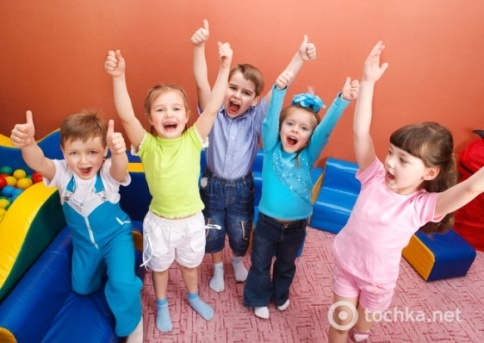 «Сьогодні дошкільнята,а завтра – школярі»З досвіду  роботи по темі:«Наступність роботи ДНЗ і школи»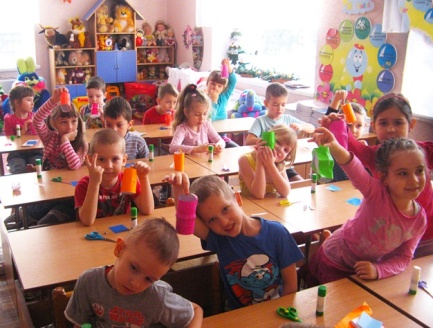 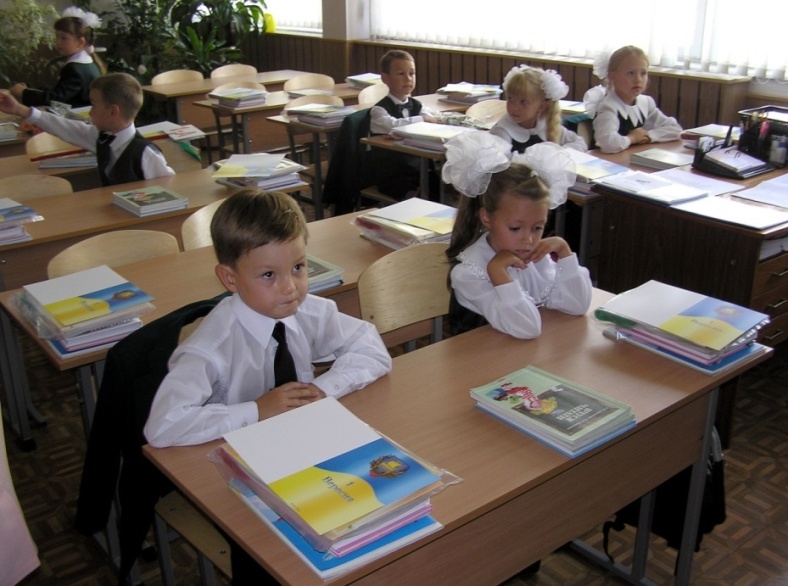 Затверджено методичною радою ДНЗ ККДНЗ №207/Протокол №3 від17.03.2016р./                     Автор :Афанасьєва Поліна Тимофіївна, вихователь ККДНЗ №207 м. Кривий Ріг, Дніпропетровької області                                                                                                                    2016                                                                         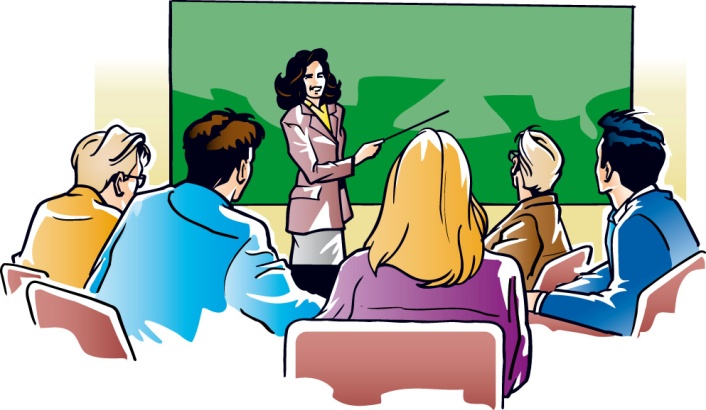 Вступ…………………………………………………..2-7Аспекти комфортного переходу дитини з дитсадкау школу…………………………………………………7-9.Форми  здійснення наступності ДНЗ і школи………9-16Актуальні завдання  для дошкільної та початковоїланки освіти ………………………………………….16-17Етапи роботи з батьками та дітьми для успішногорозвитку дітей та їх адаптації до умов шкільної освіти ………………………………………………. 17-20Додатки ……………………………………………...20-44Використана література…………………………….44-45.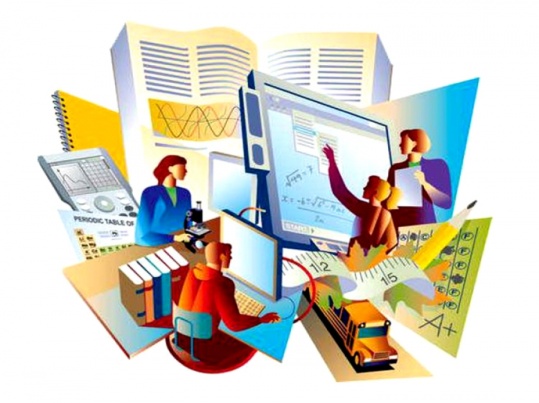 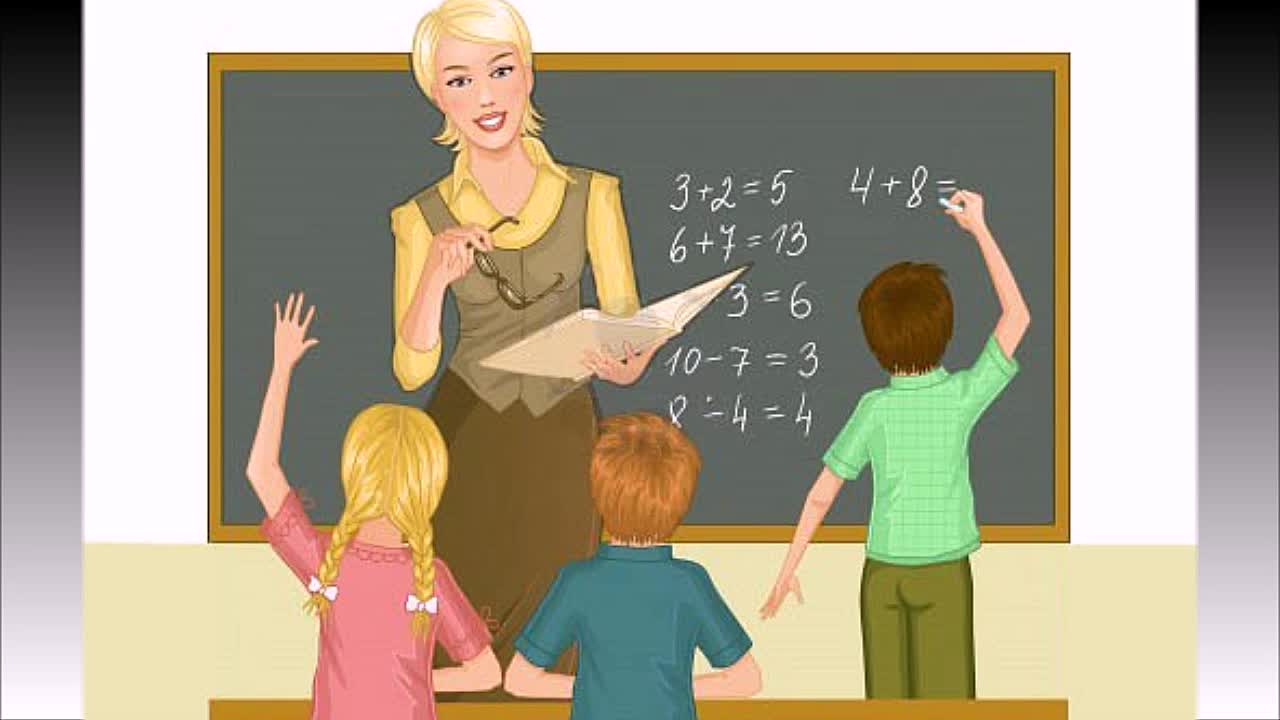 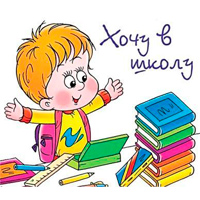 '' Школа не повинна вносити різкого перелому в життя дітей. Нехай, ставши учнем, дитина продовжує робити те, що робила вчора. Нехай нове з'являється у її житті поступово і не приголомшує лавиною вражень'' - так В.А.Сухомлинский представляв спадкоємність між дошкільним і шкільним навчанням. У центрі уваги  ККДНЗ №207 – забезпечення кожній дитині перед вступом до школи мінімального освітнього ядра та створення передумов для її безболісної адаптації до нового соціального середовища на основі сучасних критеріїв, форм і методів підготовки до школи, адекватних вікові дітей.Особливої ​​актуальності в даний час набула  проблема наступності між ланками освіти, а саме між ДНЗ і школою. Що ж таке наступність? Під наступністю розуміється послідовний перехід від однієї ланки освіти до іншої, що виражається у збереженні та поступовій зміні змісту, форм, методів, технологій навчання і виховання.Реформування системи загальної середньої освіти, визнання обов’язковості дошкільної освіти для дітей старшого дошкільно¬го віку вимагають трансформації старих та пошуку нових підходів до розв’язання комплексних завдань, одним з яких є забезпечення наступності та перспективності між дошкільною та початковою ланками освіти. Забезпечити наступність і перспективність допоможе єдність, взаємозв’язок у роботі педагогічних колективів навчальних закладів та узгодженість мети, змісту, методів у роботі з дітьми старшого дошкільного та молодшого шкільного віку з урахуванням їхніх вікових особливостей.Листом Міністерства освіти і науки, молоді та спорту України щодо забезпечення взаємодії в освітній роботі з дітьми старшого дошкільного і молодшого шкільного віку від 19 серпня 2011 р. № 1/9-634 (далі — Лист № 1/9-634) визначено основні напрями взаємодії навчальних закладів, зокрема такі:• взаємодія колективів навчальних закладів;• взаємодія дітей;• взаємодія педагогів та батьків;• взаємодія психологічних служб.Взаємодія колективів навчальних закладівВідповідно до Листа № 1/9-634 взаємодія колективів загальноосвітніх та дошкільних навчальних закладів передбачає:• укладання угоди про співпрацю навчальних закладів;• складання плану спільних заходів відповідно до завдань, що необхідно розв’язати на тому чи тому етапі роботи;• проведення спільних заходів.Складання плану спільних заходівПлан спільних заходів колективів загальноосвітнього та дошкільного навчальних закладів варто складати щороку (див. Додаток 1). Визначаючи заходи спільного плану, важливо пам’ятати про особливості розвитку дітей старшого дошкільного і молодшого шкільного віку, а також про особливості змісту дошкільної та початкової освіти. Усі заходи спільного плану мають бути спрямовані на те, щоб під час їх реалізації педагоги навчальних закладів змогли зрозуміти усі особливості та відмінності як розвитку дітей, так і організації освітнього процесу з ними.Важливо пам’ятати, що 5-6-річний вік — особливий. У цей період відбуваються важливі зміни у сприйманні, пам’яті, мисленні, уяві, що стимулюють бурхливий загальний психічний розвиток дітей. Провідною діяльністю дітей старшого дошкільного віку є гра. Саме в ній проявляються найбільші досягнення дітей цього вікового періоду — формування першооснов світогляду, внутрішніх етичних інстанцій, довільної поведінки, розвиток творчої уяви, адекватного особистого самоусвідомлення, становлення емоційної сфери, розвиток мовленнєвого спілкування. Поряд із грою розвиваються й інші види діяльності дошкільників (рухова, мовленнєва, образотворча, конструктивна, музична, трудова тощо), закладаються основи навчальної діяльності.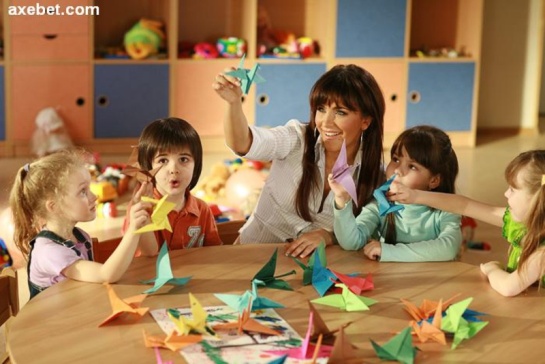 Програма розвитку дітей старшого дошкільного віку «Впевнений старт» пропонує орієнтири змістового наповнення освітньої роботи з 5-річними дітьми і націлює педагогів і батьків на особистісний розвиток дітей 6-го року життя за основними напрямами та робить окремий акцент на ігровій діяльності провідному виді діяльності для всього дошкільного дитинства, незамінному засобі розвитку дітей. Цим зумовлена структура програми. Основний програмовий зміст упорядковано за розділами: «Фізичний розвиток». «Пізнавальний розвиток», «Мовленнєвий розвиток», «Художньо-естетичний розвиток», «Ігрова діяльність». У кожному розділі окреслюються ключові освіти і завдання, подаються поради батькам стосовно організації спільного буття дорослих з дітьми та визначаються показники розвитку дітей.Для створення життєздатної системи безперервного навчання й виховання, досягнення високих освітніх рівнів, забезпечення можливостей постійного духовного зростання особистості, дуже важливо створити сприятливі умови для переходу дитини від однієї освітньої ланки до іншої.Відповідно до Закону України «Про дошкільну освіту», така освіта є обов'язковою складовою безперервного освітнього процесу. А згідно Державного стандарту початкової загальної освіти, затвердженого Постановою Кабінету Міністрів України від 20 квітня 2011 року №426, визначається зміст початкової загальної освіти, «який ґрунтується на загальнолюдських цінностях та принципах науковості, … єдності навчання й виховання на засадах гуманізму, демократії».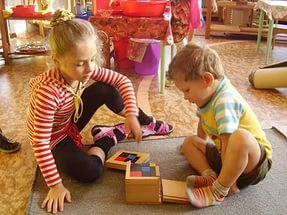 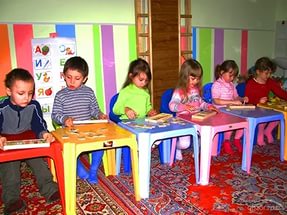 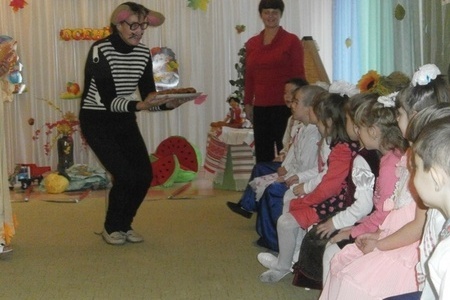 У ході реалізації цих законодавчих актів ККДНЗ № 207 «Золотий півник» забезпечує перспективність подальшого особистісного, інтелектуально-творчого розвитку дошкільнят, а школа прагне до наступності і поглиблення цієї роботи.Додаток 1Орієнтовний план спільних заходів із забезпечення взаємодії загальноосвітніх та дошкільних навчальних закладів на 2015/2016 навчальний рікАспекти комфортного переходу дитини з дитсадкау школу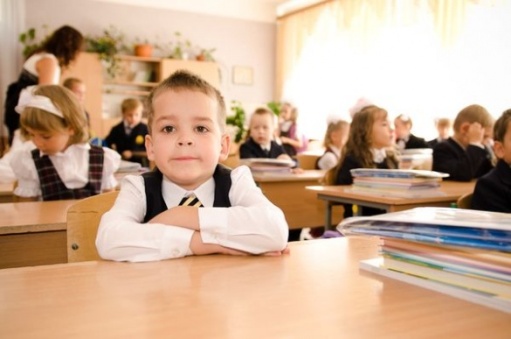 Перехід дитини з дитячого садка у школу є важливим етапом її життя, який пов'язаний не лише зі зміною середовища її розвитку, а й із відповідними процесами самоусвідомлення, із зіткненням з новими проблемами, відкриттям у собі нових можливостей тощо. Одним дітям це додає піднесеного настрою, відчуття виходу на новий життєвий щабель, іншим вселяє ностальгію за звичним життям у дитячому садку, часто породжує стресові стани. Тому дуже важливо, щоб у дошкільному закладі, в сім'ї допомогли дитині усвідомити, що дитячий садок і школа є ланками єдиної системи освіти і виховання, а все те, що чекає дитину у школі, є продовженням того, чим займалася, що опановувала вона раніше. Не менш важливо, щоб із перших днів перебування в школі вона на конкретних реаліях переконувалася в цьому.       Важливу роль, в організації наступності дошкільної установи і початкової школи відіграють особистості вихователя і вчителя. Вихователь в дитячому садку - це друга мама, яка може обійняти малюка, погладити по голівці. І дитина тягнеться до свого вихователя. І ось сьогоднішній дошкільник приходить в школу, і його зустрічає вчитель. Все відразу змінюється: учень повинен дотримуватися дистанції між собою і вчителем. Тому й адаптація учня до школи більш затяжна, ніж в дитячому садку. Тому основними завданнями співпраці ДНЗ і школи є: *створення психолого-педагогічних умов, що забезпечують сприятливий перебіг процесу адаптації першокласників до шкільного навчання (природність переходу з дитячого саду в школу);*поліпшення підготовки до навчання в школі 5-6 річних дітей;*надання допомоги сім'ї в новій ситуації, що виникає при підготовці до навчання в школі і при вступі дитини до школи.Критерієм нормальної адаптованості дитини до шкільного навчання є її позитивне ставлення до школи, розуміння пояснюваного вчителем навчального матеріалу, самостійність, здатність зосереджувати увагу при виконанні завдань, охоче виконання громадських обов'язків і доброзичливе ставлення до однокласників. Усе це засвідчує належну ефективність процесу соціальна-психологічної адаптації до школи — активного пристосування дитини до класу, вчителя, свого місця у школі.
Високий рівень адаптації дитини забезпечують виховання її у повній сім'ї, у якій нема конфліктних ситуацій; належний рівень освіти батька й матері, правильні методи виховання у сім'ї; позитивне ставлення до дітей вихователя старшої (підготовчої до школи) групи; позитивне ставлення до дітей учителя першого класу; функціональна готовність дитини до навчання у школі; сприятливий статус дитини у групі до вступу в перший клас; задоволеність спілкуванням із дорослими; адекватне усвідомлення свого становища в групі однолітків. З урахуванням цього грузинський педагог-новатор Шалва Амонашвілі стверджував, що дітей-шестиліток потрібно готувати не просто до школи (навчання читання, письмо, лічба), а готувати до ролі учнів, щоб вони розуміли свою нову позицію, нову роль вчителя, значення і зміст його вимог і оцінок.
Про наявність внутрішньої позиції школяра свідчать позитивне ставлення до вступу в школу як до природного і обов'язкового явища в своєму житті; уявлення про школу та шкільний зміст занять, інтерес до занять з навчання грамоти і лічби; надання переваги колективним заняттям над індивідуальними; позитивне ставлення до вимог дисциплінованої поведінки, очікування оцінки; визнання авторитету вчителя.Період соціально-психологічної адаптації триває від 10—18 днів до 1—3 місяців і супроводжується змінами в емоційній сфері дитини (зростання внутрішньої напруженості, рівня тривожності, імпульсивна взаємодія з дорослими тощо). Низький рівень адаптації проявляється у негативному ставленні до шкільного навчання, переважанні негативного настрою, відсутності інтересу до навчальних занять, недбалому виконанні завдань, небажанні самостійно працювати. Це засвідчує факт шкільної дезадаптації дитини — прояву психогенного формування особистості, що зумовлений особливостями її об'єктивного і суб'єктивного статусу в школі та сім'ї і може спричинити порушення навчальної діяльності в майбутньому.
Труднощі адаптації дитини до шкільного навчання зумовлені нерівномірностю розвитку пізнавальної сфери та довільної регуляції поведінки. Діти, які не встигають за шкільним ритмом, потребують особливої уваги, індивідуальної роботи вчителя. Складно адаптуються також діти з недорозвиненою дрібною моторикою. Нерідко вони відзначаються достатнім, навіть високим рівнем мов-леннєво-мислительних операцій, тому дорослі не відразу звертають увагу на їх труднощі в оволодінні письмом (С. Ладивір). Особливо важко першокласникам, які мають проблеми розвитку мовлення, мислительних операцій (порівняння, узагальнення, аналіз, синтез, умовис-новки, розмірковування).
З огляду на це в роботі зі старшими дошкільниками вихователі повинні уважно аналізувати особливості їхнього розвитку, прогнозувати імовірні проблеми в школі, спрямовувати зусилля на розвиток їхніх знань, умінь і навичок, що максимально полегшило б адаптацію в шкільному середовищі. Для того, щоб діти швидше адаптувалися до школи, була розпочата робота з  педагогами  початкової ланки  та їх батьками. Протягом року діти п’ятирічного віку відвідували заняття в школі, знайомилися  з режимом роботи, звикали  до колективу однолітків та вчителів. Заняття проводилися за програмою розвитку дітей «Впевнений старт дітей старшого дошкільного віку», затвердженою МОН України (оновлена у 2012 році). Одним із обов'язків сім'ї і дошкільних установ є підготовка дітей до школи, від чого залежатимуть їхні успіхи в навчанні, подальший розвиток. Як правило, діти, які у старших дошкільних групах розуміють, що їх чекає у школі, володіють необхідними для навчання у ній навичками, легко вживаються у шкільне середовище. Однак не всі з них безболісно долають цей етап, що проявляється передусім у незадовільній їх успішності. Причина цього здебільшого в психологічній непідготовленості до навчання в школі. Готовність до шкільного навчання водночас є проблемою соціальної зрілості дитини. Адже, йдучи до школи, вона опиняється в реальній соціальній позиції, вперше отримавши право і опинившись перед обов'язком здійснення суспільної за змістом і формою діяльності, якою є навчання.
Готовність до навчання у школі є інтегративною характеристикою психічного розвитку дитини, яка охоплює компоненти, що забезпечують її успішну адаптацію до умов і вимог школи. Цей феномен постає як загальна (психологічна) і спеціальна готовність до навчання у школі, в якій розкриваються рівні розвитку тих психологічних якостей, що найбільше сприяють нормальному входженню у шкільне життя, формуванню навчальної діяльності.Також з дошкільнятами проводив  заняття практичний психолог школи та дошкільного закладу і не тільки з метою виявлення готовності дітей до школи, а й з метою подолання труднощів у їх соціальній адаптації. Велике значення для швидкого звикання до школи мають певні особливості життя дитини: чи відвідує вона дитячий садок, як довго і часто знаходиться у колективі однолітків. Адже діти, які відвідують дитячий садок, значно легше адаптуються до школи, ніж «домашні».Вчителі початкової школи, які набирають першокласників, не обмежувалися  проведенням занять у школі. Вони відвідували  дошкільний  заклад  з метою знайомства з дитсадком, вихователями та вихованцями старшої групи, режимом роботи дитсадка; налагоджувалася  тісна співпрацю «вихователь - вчитель початкової школи-батьки»; готувались та проводились спільні заходи.Форми  здійснення наступності ДНЗ і школи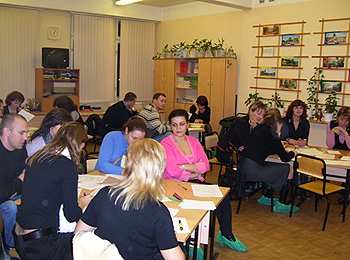 Аналізуючи роботу з наступності, я, як  вихователь  дитячого садочка, дійшла висновку, що в першу чергу необхідне вироблення єдиної системної роботи двох ланок: дошкільної та початкової освіти. Був створений спільний  план роботи дитячого садка  та початкової школи метою якого  була конкретизація роботи за трьома основними *взаємодія педагогів;*робота з дітьми*співпраця батьками.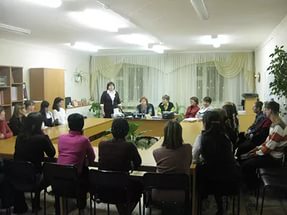 1.Взаємодія педагогів включає:Проведення спільних педагогічних рад (ДНЗ і школи), круглого  столу за темою організації роботи з наступності ; Семінари, майстер-класи «Готовність дошкільнят до школи», «Адаптація дітей до навчання у школі». У вересні та травні проводилися моніторинги стану здоров'я дошкільнят та школярів-першокласників; Практичний психолог школи та ДНЗ проводили  психологічні та комунікативні тренінги для вихователів та вчителів, діагностику рівня готовності до школи. Психологом школи розроблена пам'ятка батькам майбутніх першокласників 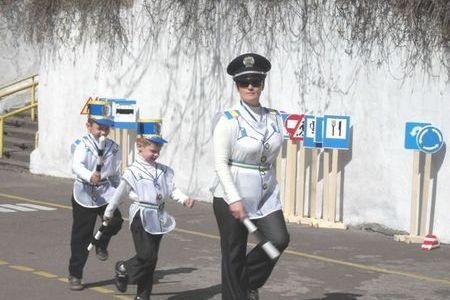         2. Робота з дітьми: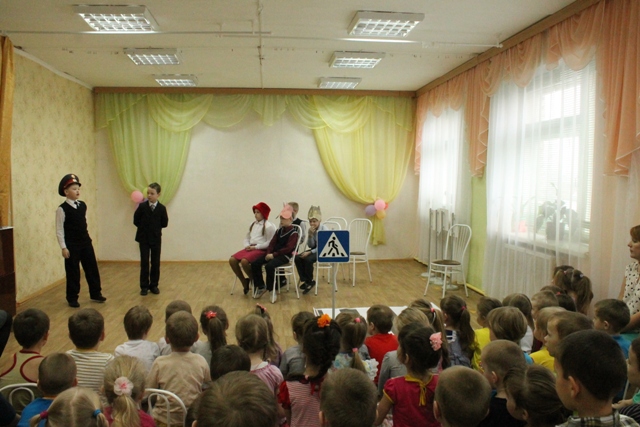  Є однією з основних у співпраці школи з дитсадка;  Стало традицією щорічне проведення різних спортивних заходів, змагань між першим класом  школи та  дітьми старшої групи дитсадка на базі школи і садочка: «Веселі старти», «Пригоди олімпійців», «Осіння        та Зимова спартакіади», «Мама, тато і я – спортивна сім'я». Проводилися  також спільні свята– День знань, посвята в першокласники, «Масляна», Поробки для захисників Вітчизни.  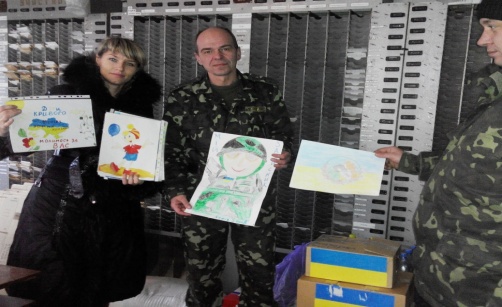 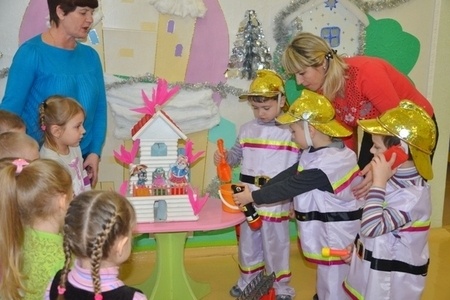 3.Співпраця з батьками: Щоб допомогти дошкільнятам швидше адаптуватися до школи, зробити процес навчання радісним, разом з  вчителем початкового класу  був розроблена  система виховної роботи з батьками майбутніх першокласників. Традиційною формою роботи з батьками є батьківські збори та конференції у дитсадку, де вчитель початкового  класу проводила  бесіди, індивідуальні консультації, залучалися  батьки  до спільного вирішення проблемних питань, допомагали  їм побачити проблему очима дитини; проводилися інформаційно-просвітницька  робота  щодо організації  та проведення фізкультурно-оздоровчих заходів та   позитивної мотивації за здоровий спосіб життя.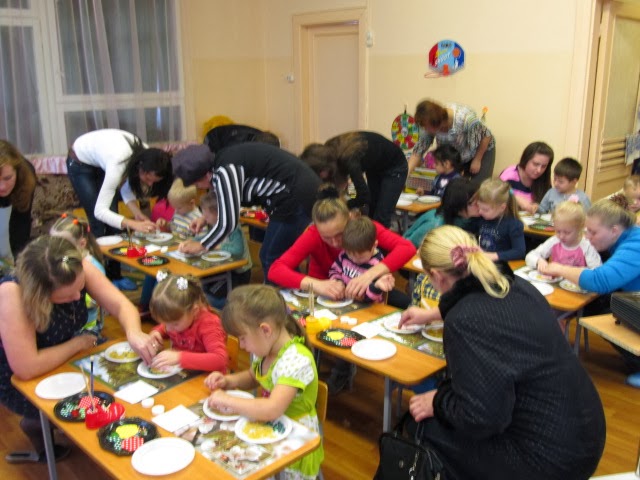 Проводилися  спільні засідання педагогічної ради, на яких вчитель та я, як вихователь ділилися  досвідом роботи, проводились  спільні відкриті уроки та заняття із застосуванням сучасних технологій. На першому етапі роботи  відбувалося вивчення навчальних програм першого класу вихователем і програми дошкільного закладу вчителем, знайомство  один одного зі специфікою планування виховної роботи у ДНЗ і тематичними планами уроків у школі. Це допомогло  узгодити навчальні та виховні плани за тематикою, формами та методами організацій роботи з дітьми, що в подальшому полегшить адаптацію першокласників.Були відпрацьовані актуальні завдання для дошкільної та початкової ланки освіти.Освітній процес як у дошкільному навчальному закладі, так і в початковій школі має будуватися на глибоких знаннях вихователів і вчителів про вікові психофізіологічні особливості дітей. Завдяки правильній організації педагогічної діяльності з урахуванням стану фізичного і психічного здоров’я кожної дитини, впровадження інноваційних освітніх технологій, педагоги зможуть не лише сформувати у дітей потребу у навчанні, а й забезпечити повноцінний розвиток їхніх особистісних новоутворень.Зміст дошкільної та початкової загальної освіти відображено у державних стандартах та програмах відповідних галузей. Зокрема, зміст дошкільної освіти відтворено у Базовому компоненті дошкільної освіти України, який містить норми і положення, що визначають орієнтовні вимоги до рівня розвиненості та вихованості дітей дошкільного віку, а також умови, за яких вони можуть бути досягнуті.Зміст початкової загальної освіти викладено у Державному стандарті початкової загальної освіти, який передбачає всебічний розвиток та виховання особистості через формування в учнів бажання і вміння вчитися, повноцінних мовленнєвих, читацьких, обчислювальних умінь і навичок, основ здорового способу життя.Проведення спільних заходів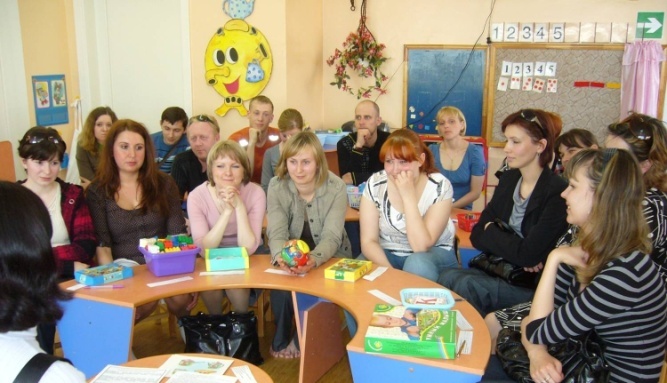 Плануючи проведення спільних заходів для педагогів загальноосвітніх і дошкільних навчальних закладів, варто пам’ятати про такі аспекти взаємодії, як:• інформаційно-просвітницький;• практичний;• методичний.Інформаційно-просвітницький аспект взаємодії передбачає ознайомлення педагогів з явищем перспективності та наступності, його специфікою як педагогічного феномену, завданнями здійснення наступності у навчанні дітей дошкільного та молодшого шкільного віку, шляхами їх реалізації.Перспективність слід розглядати, як визначення пріоритетних ліній підготовки дітей дошкільного віку до шкільного життя, які максимально враховували б потреби початкової школи у готовності кожної дитини до оволодіння новою, провідною у молодшому шкільному віці навчальною діяльністю, її творчим характером, вільним проявом психічних новоутворень цього періоду, подальшим соціальним розвитком дітей у нових для них соціальних ролях з їх постійними обов’язками з опанування змісту навчальних предметів тощо.Наступність передбачає врахування того рівня розвитку кожної дитини, з яким вона прийшла до школи, опору на нього, що забезпечує органічне, природне продовження розвитку, виховання та навчання, започаткованих у дошкільному періоді життя дитини і створює умови для успішного переходу з однієї ланки освіти до іншої.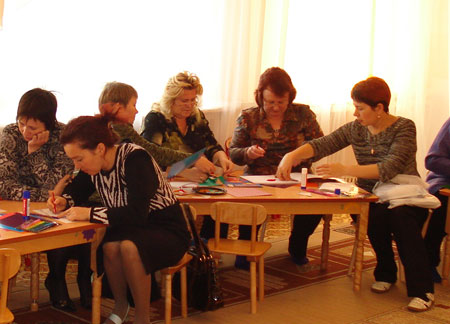 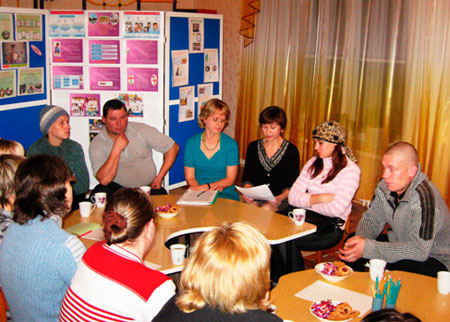 Педагогів загальноосвітніх та дошкільних навчальних закладів варто ознайомити з:• законодавчими та нормативними документами, що регламентують юридичні, соціальні та психолого-педагогічні аспекти розвитку, виховання та навчання дітей дошкільного та молодшого шкільного віку;• сучасними формами, засобами й методами взаємодії з батьками;• різними нюансами організації та проведення різних форм роботи з дітьми, батьками тощо.Практичний аспект взаємодії колективів загальноосвітніх та дошкільних навчальних закладів виражається, з одного боку, у попередньому знайомстві учителів зі своїми майбутніми учнями, а з іншого—у кураторстві вихователями своїх колишніх вихованців — першокласників.Методичний аспект взаємодії передбачає ознайомлення педагогів зі змістом, методами та формами освітньої роботи у дошкільних навчальних закладах та початковій школі. Адже під час організації освітньої діяльності учнів учителі початкових класів інколи спрощено розуміють зміст освіти дітей у дошкільному віці, її значення. Вихователі дошкільних навчальних закладів часто помилково розуміють процес підготовки дітей до школи, зокрема дублюють або автоматично переносять завдання, зміст, методи, форми і засоби навчання молодших школярів на дітей старшого дошкільного віку. З огляду на зазначені аспекти взаємодії варто проводити такі спільні заходи:• анкетування педагогів;• дні відкритих дверей;• засідання педагогічних рад;• семінари-практикуми;• засідання круглих столів;• конференції;• консультації;• методичні об’єднання;• тематичні виставки тощо.Цікавими для педагогів будуть також такі форми роботи, як:• педагогічні мости;• творчі звіти;• методичні вітальні;• авторські школи;• прес-конференції.Педагогів варто залучати до створення наскрізних програм з інтелектуального, фізкультурно-оздоровчого, художньо-естетичного напрямів розвитку, до розроблення спільних методичних рекомендацій тощо.Цікавою спільною діяльністю педагогічних колективів загальноосвітніх та дошкільних навчальних закладів може стати розроблення спільних творчих педагогічних проектів.Спільна творча проектна діяльність має свої особливості. Найголовніша з них — це створення нового, творчого продукту спільними зусиллями. Також серед особливостей спільної творчої проектної діяльності можна назвати такі:• необхідність вибору педагогами найкращої ідеї — під час створення колективного проекту виникає особлива ситуація: кожен педагог пропонує свою ідею проекту, але для виконання з багатьох обирають лише одну;• довготривалість — зазвичай лише обговорення і вибір головної ідеї може тривати 2-3 тижні;• складність — ідея проекту не передбачає готових форм розв’язання питання.Організовуючи роботу з реалізації загального задуму, педагогічні колективи можна поділити на робочі групи, до складу яких мають входити працівники як загальноосвітніх, так і дошкільних навчальних закладів.Взаємодія дітейВзаємодія дітей молодшого шкільного та старшого дошкільного віку передбачає проведення різних спільних заходів, під час яких вони мали б можливість не лише ознайомитися з приміщеннями навчального закладу, умовами перебування, навчання, а й познайомитися одне з одним, поспілкуватися. Для дітей варто проводити такі спільні заходи: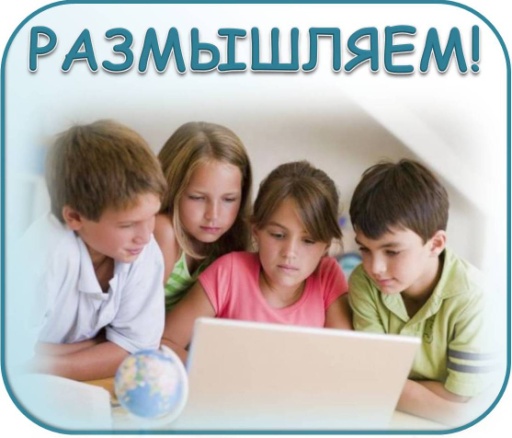 • екскурсії до навчальних закладів;• виставки дитячих робіт;• конкурси;Екскурсії до навчальних закладів
вистави, свята та розваги.Для учнів початкових класів варто проводити екскурсії до дошкільного навчального закладу. Під час таких екскурсій учні ознайомлюються із розміщенням ігрових кімнат, музичного та спортивного залів тощо. Це дасть учням змогу добре орієнтуватися у дошкільному навчальному закладі під час різних спільних заходів.Для дітей дошкільного віку необхідно організовувати екскурсії територією школи, до класних приміщень, кабінетів директора, практичного психолога тощо. Під час таких екскурсій діти знайомляться з учителями, дізнаються, де учні навчаються, граються, обідають. Вони отримують від вихователів та вчителів інформацію про те, які іграшки, навчальні посібники, дитячі книжки є в класах, чого вчать дітей тощо. Керівник загальноосвітнього навчального закладу має попередити працівників, учнів про проведення таких екскурсій, а також призначити осіб, відповідальних за їх проведення.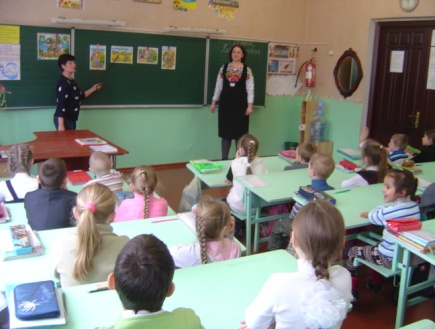 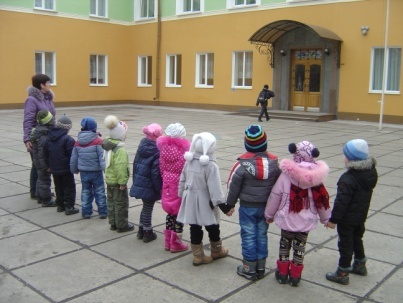 Виставки дитячих робітОднією з форм презентації та поширення педагогічного досвіду і досягнень дітей є проведення виставок, під час роботи яких педагоги мають змогу обмінятися перспективним педагогічним досвідом, а діти — показати свої уміння та навички. Організація виставки дитячих робіт мобілізує і згуртовує колектив дітей.Виставки мають також пізнавальне і виховне значення як для дітей, які беруть участь у підготовці експозиції, так і для тих, які її оглядають.Під час організації виставки дитячих робіт педагоги навчальних закладів мають дотримуватися певних правил її оформлення, а саме:• виставку найкраще проводити у кінці кожної пори року (осінь, зима, весна, літо) та до визначних дат чи подій (наприклад, до Дня матері);• бажано, щоб роботи, які входять до експозиції, були різні за тематикою та формою виконання;• дитячі роботи необхідно супроводжувати інформацією про автора, назву роботи та техніку виконання;• якщо малюнок виконаний у світлих тонах, його варто наклеїти на темний картон (контрастний фон забезпечить краще сприйняття малюнків);• виставкові роботи оформлюють паспарту та поміщають у рамки (без скла);• стандартними розмірами робіт є формат від А3 до А2.Слід пам’ятати також і про строки роботи виставки. Для ознайомлення з нею якомога більшої кількості дітей та дорослих виставка має працювати не менше 2-3 тижнів.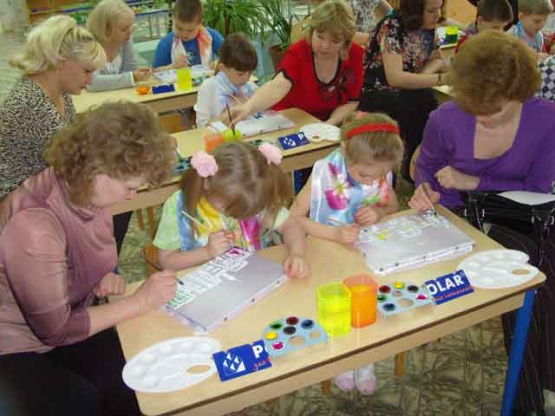  КонкурсиЗ метою виявлення професійної майстерності педагогів, обміну досвідом роботи, формування у дітей та дорослих організаторських здібностей, а також з метою розвитку пізнавальних інтересів, практичних умінь і навичок дорослих та дітей у навчальних закладах варто проводити конкурси з різної тематики. Ефективність конкурсів залежить не лише від вдало обраної форми проведення, а й від методів і прийомів їх підготовки, врахування вікових та індивідуальних особливостей дітей, дотримання правил техніки безпеки. Для успішного проведення конкурсів у навчальних закладах варто заздалегідь визначити їх мету та форму проведення, скласти план проведення.Обов’язково потрібно написати сценарій конкурсу. До цієї справи варто залучати не лише педагогів, а й учнів та їхніх батьків. Перед написанням сценарію необхідно опрацювати літературні джерела, ресурси бібліотек, інтернету тощо.До підготовки та проведення конкурсів варто залучити максимально можливу кількість педагогів, дітей, батьків. Важливими моментами під час їх підготовки є аналіз матеріальних ресурсів та розв’язання фінансових завдань (придбання костюмів, ігрового реквізиту, подарунків, квітів тощо).Вистави, свята та розвагиДля учнів загальноосвітнього навчального закладу та дітей дошкільного навчального закладу варто організовувати проведення спільних театралізованих вистав, свят та розваг. Діти старшого дошкільного віку разом з вихователями можуть брати участь у святковій лінійці 1 вересня, святі «Прощання з Букварем» та інших заходах у загальноосвітньому навчальному закладі, а учні початкових класів — у святкуванні новорічних свят, Дня захисту дітей, свята «Прощавай, дитячий садок» тощо.Взаємодія педагогів та батьківМета роботи педагогічних колективів загальноосвітніх та дошкільних навчальних закладів з батьками — створити всі можливі умови для успішної адаптації дітей у школі. Насамперед, робота педагогів має передбачати:• емоційну підтримку батьків;• розвиток системи взаємодії батьків — у сім’ї, між сім’ями, між сім’ями та соціальними інститутами;• зниження ризику виникнення хронічного конфлікту в сім’ї.Усі форми взаємодії педагогів та батьків мають бути підпорядковані єдиній меті — забезпечити оптимальні умови для розвитку кожної дитини як у навчальних закладах, так і вдома.Листом № 1/9-634 передбачено такі форми взаємодії педагогів та батьків:• зустрічі вчителів початкової школи з батьками вихованців старших дошкільних груп на батьківських зборах;• інтернет-збори для батьків майбутніх першокласників;• анкетування батьків майбутніх першокласників з питань підготовки дітей до школи;«Педагогічна вітальня» для батьків вихованців старшого дошкільного віку з питань підготовки дітей до школи; дні відкритих дверей для батьків у навчальних закладах; батьківські клуби тощо.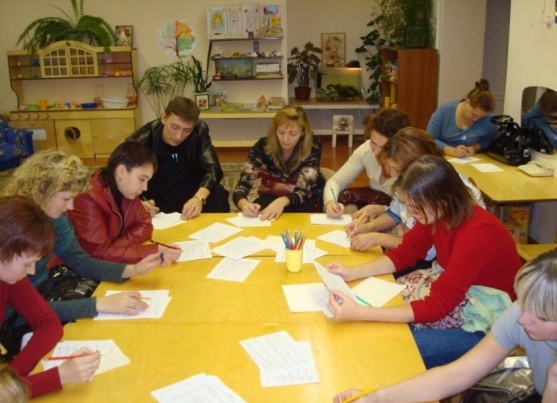                                          Батьківські збориОднією з традиційних форм взаємодії з батьками є батьківські збори, під час яких варто обговорити різні питання, зокрема такі: методи виховання дітей;• програмові вимоги щодо розвитку, виховання та навчання дітей старшого дошкільного та молодшого шкільного віку;• вимоги до проведення освітнього процесу з дітьми;• вимоги до підбору дитячих книжок, навчального обладнання для дітей тощо.Організовуючи батьківські збори, варто пам’ятати про те, що традиційна форма їх проведення часто не надихає батьків висловлювати свої думки. Тому на зборах говорять лише учителі, а батьки лише слухають і чекають, коли їх відпустять. Для того щоб змінити цю ситуацію, необхідно зацікавити батьків. З цією метою варто заздалегідь обговорити порядок денний батьківських зборів, що дасть змогу підготувати для розгляду питання, які найбільше цікавлять батьків. Варто заздалегідь вивісити оголошення з проханням до батьків продумати, з ким зі спеціалістів вони хотіли б зустрітися, на які запитання отримати відповіді.Слід також продумати розміщення столів та стільців у приміщенні в якому проводитимуться батьківські збори. їх потрібно розставити так, щоб усі присутні бачили одне одного. Можна подумати і про «чашку чаю». Батьки, які вперше прийшли на батьківські збори, здивуються тому, що на них чекають не нудні нотації суворого педагога, а відверта бесіда у дружньому колі за смачним чаєм зі щирим привітним партнером по вихованню їхньої дитини.У такій невимушеній атмосфері батьки зацікавлено обговорюють питання,запропоновані педагогами.Інтернет-збори для батьків майбутніх першокласниківІнтернет-збори є однією з нових форм роботи з батьками. У минулому навчальному році Міністерством освіти і науки, молоді та спорту України було вперше проведено Всеукраїнські інтернет-збори для батьків майбутніх першокласників. Запропонований перелік запитань можна використовувати для складання переліків запитань для обговорення батьками конкретних навчальних закладів. Після проведення інтернет-зборів варто підбити їх підсумки, проаналізувати відповіді батьків на запропоновані запитання, намітити плани налагодження подальшої співпраці з батьками тощо. Підсумки необхідно обговорити на засіданнях педагогічних рад та довести до відома колективів навчальних закладів і батьків.АнкетуванняДля повноцінного діалогу між батьками та педагогами варто визначити запити батьків, виробити спільні вимоги до поведінки дітей вдома і в навчальних закладах, до їх навчання та виховання. Розв’язати це завдання допоможе анкетування, провівши яке можна за короткий час зібрати різноманітну інформацію, зокрема з таких питань:• особливості виховання дитини в родині;• оцінка дітей батьками;• що заважає батькам у спілкуванні з дитиною;• якою батьки бачать свою дитину в майбутньому;• особливості спілкування дитини з однолітками;• чого чекають батьки від навчального закладу.«Педагогічна вітальня»На жаль, батьки здебільшого не мають достатніх знань щодо виховної функції сім’ї, вимог щодо розвитку дітей. Допомогти їм набути таких знань покликані педагоги навчальних закладів. Особливу роль у розв’язанні зазначеного питання відіграють заступники директорів загальноосвітніх навчальних закладів та вихователі-методисти дошкільних навчальних закладів, які за своїми посадовими обов’язками мають акумулювати і поширювати психолого-педагогічні знання як серед педагогів, так і серед батьків. Для проведення такої роботи у навчальних закладах варто створити «Педагогічні вітальні», у яких можна розмістити стенди з порадами, створити виставки літератури, інформаційних бюлетенів (наприклад, «Прочитайте — це цікаво», «Це потрібно знати», «Прості секрети» тощо]. Також у «Педагогічній вітальні» можна проводити й різні заходи, зокрема такі:• індивідуальне консультування; бесіди;• групові консультації;• семінари;• лекції тощо.Під час зустрічей у «Педагогічній вітальні» педагоги заохочують батьків до активного обговорення конкретних проблем виховання дітей та пошуку спільних шляхів для їх розв’язання.Дні відкритих дверейДні відкритих дверей як одна з форм взаємодії з батьками має на меті пропаганду різнобічної діяльності навчальних закладів: освітньої, оздоровчої, соціальної. Для інформування батьків варто оформити інформаційні стенди, виготовити рекламні буклети, розмістити інформацію на інтернет-сайтах навчальних закладів. Під час проведення днів відкритих дверей батьки мають змогу не лише ознайомитися з роботою навчального закладу, а й взяти участь у різних заходах.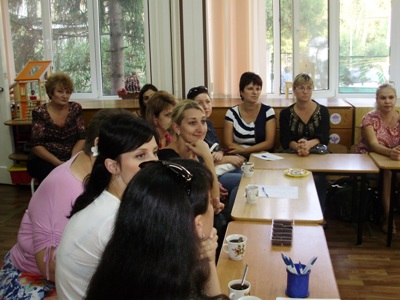 Батьківські клубиБатьківські клуби — один із варіантів групової форми роботи, яку варто проводити з батьками, об’єднавши їх у невеликі групи за інтересами. Виконання спільних справ дасть змогу налагодити стосунки як між батьками та педагогами, так і між батьками дітей.У батьківських клубах збираються однодумці, діляться своїми міркуваннями, проблемами, разом шукають шляхи для їх розв’язання. Після такого спілкування батьки охочіше йдуть на індивідуальний контакт з педагогами, цікавляться питаннями, що стосуються формування особистості дитини, її внутрішнього світу, стосунків з іншими батьками.Діяльність батьківських клубів дасть змогу педагогам і батькам спілкуватися «на рівних»; об’єднати зусилля щодо розуміння дітей; розв’язати індивідуальні проблеми дітей, оптимізувати їх розвиток; створити умови для спілкування батьків між собою, для обміну досвідом сімейного виховання; встановити довірливі стосунки з батьками та залучити їх до співпраці.Проведення різноманітних заходів у межах батьківських клубів дасть змогу забезпечити батьків необхідними психолого-педагогічними знаннями з питань дошкільного виховання та шкільного навчання, залучити їх до активної участі в освітньому процесі.Взаємодія психологічних службЛистом № 1/9-634 визначено такі форми взаємодії психологічних служб:• здійснення єдиного медико-психолого-педагогічного контролю за динамікою розвитку дітей;• дослідження рівня готовності дітей старшого дошкільного віку до навчання у школі, аналіз процесу їх адаптації вже у ролі учнів першого класу;• застосування корекційно-розвивальних методів у роботі з дітьми старшого дошкільного і молодшого шкільного віку за наявності певних проблем.   Психологічні служби навчальних закладів мають спрямовувати свої зусилля на: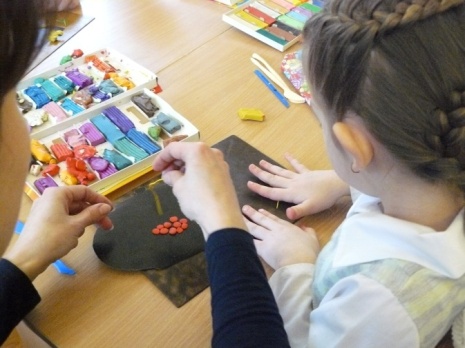 • всебічний розвиток кожної дитини; становлення її особистості;• формування власного «Я», що ґрунтується на набутих ціннісних орієнтаціях.Але успішна підготовка дитини до навчання у школі неможлива, якщо у неї не сформована шкільна зрілість. Для того щоб вчасно відкоригувати освітній процес аби забезпечити безпроблемну адаптацію дітей до умов школи та їх успішність у першому класі, необхідно систематично вивчати рівень шкільної зрілості старших дошкільників і відстежувати успішність навчання у першому класі випускників дошкільних закладів. Вивчення психолого-педагогічної готовності дітей до навчання варто проводити за допомогою відповідних комплексних діагностичних методик.Наприкінці кожного навчального року слід проводити порівняльний аналіз успішності навчання, підсумки якого варто обговорити з учителями під час спільного засідання педагогічних рад. Отриману інформацію можна фіксувати у зведеному протоколі. Статистичні дані варто доповнити результатами експрес-опитування учителів перших класів.Основними результатами цілеспрямованої діяльності психологічної служби має бути сформованість у дітей старшого дошкільного віку таких компонентів готовності:• мотиваційний (наявність у дітей прагнення до навчання, бажання бути школярами та отримувати нові знання;• достатньо високий рівень розвитку пізнавальної діяльності;• адекватне сприйняття нових соціальних умов тощо);• емоційно-вольовий (здатність дітей регулювати свою поведінку в різних ситуаціях спілкування і спільної навчальної діяльності, давати адекватну самооцінку власним діям;• довільність психічних процесів;• початкова сформованість таких базових якостей особистості, як самостійність, дисциплінованість, відповідальність тощо);• соціально-моральний (формування перших етичних інстанцій;• уміння спілкуватися з однолітками та дорослими;• засвоєння соціальних норм поведінки тощо).Психологічні служби навчальних закладів мають працювати не лише з дітьми, а й з педагогами та батьками. Однією з форм такої роботи є День довіри — індивідуальні консультації на прохання педагогів та батьків. Для проведення Дня довіри необхідно визначити день, коли батьки можуть зустрітися з практичними психологами загальноосвітніх і дошкільних навчальних закладів і поставити їм запитання, які хвилюють. Наприклад, це може бути другий вівторок кожного місяця. Місцем проведення Дня довіри може бути як школа так і дитячий садок.Взаємодія загальноосвітніх та дошкільних навчальних закладів сприятиме утворенню цілісного простору для реалізації в освітньому процесі єдиної динамічної та перспективної системи розвитку, виховання і навчання особистості дитини. Завдяки цьому перехід до нових умов шкільного навчання здійснюватиметься з найменшими для дітей психологічними труднощами, що сприятиме ефективності виховання і навчання учнів з перших днів перебування в школі.Актуальні завдання  для дошкільної та початкової ланки освітиЗавдання дошкільної ланки:1. Залучення дітей до цінностей здорового способу життя. 2. Забезпечення емоційного благополуччя дитини, розвиток її позитивного самовідчуття, створення умов для різноманітної художньої     діяльності.3.Розвиток ініціативності, допитливості, довільності, здатності до творчого самовираження.4. Розвиток компетентності у сфері відносин до світу, людей і до себе, включення дітей в різні форми співпраці (з дорослими й однолітками)5.Формування знань про навколишній світ, стимулювання комунікативної, пізнавальної,ігрової активності дітей в різних видах діяльності.Завдання початкового шкільного ланки.Формування усвідомленого прийняття дітьми цінностей здорового способу життя та регуляція своєї поведінки відповідно до них.Розвиток готовності дитини до активної взаємодії з навколишнім світом (емоційної, інтелектуальної, комунікативної та ділової).3.Формування бажання і вміння вчитися, готовності до навчання в школі і самоосвіти.4. Розвиток ініціативності, самостійності, навичок співпраці в різних видах діяльності.5. Удосконалення досягнень дошкільного розвитку; спеціальна допомога з розвитку несформованих в дошкільному дитинстві якостей, індивідуалізація процесу навчання, особливо у випадках випереджаючого розвитку або відставання.Серед провідних завдань, що необхідно розв’язати для формування зазначених компонентів мають бути такі:• створення сприятливих умов для становлення соціальної компетентності майбутніх школярів;• формування у дітей вміння орієнтуватися у реальних соціальних умовах життя і пристосовуватися до нових незвичних вимог;• виховання потреби у спілкуванні з однолітками і дорослими;• формування системи знань про правила поведінки та етичні цінності.Етапи роботи з батьками та дітьми для успішного розвитку дітей та їх адаптації до умов шкільної освіти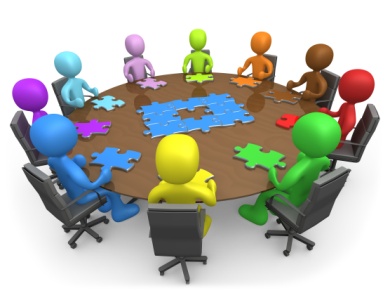  З метою успішного розвитку дітей та їх якнайшвидшої адаптації до умов шкільної освіти  проводилася робота  з дітьми та батьками в декілька етапів.1 - й етап - кінець вересня - початок жовтня. Організаційні збори батьків, які хочуть віддати своїх дітей в школу. Мета - дати загальне уявлення про систему роботи з дітьми, визначити порядок набору дітей до першого класу. Батьки повинні чітко собі уявляти, куди вони збираються віддати свою дитину, особливо це важливо в системі розвивального навчання. 2-й етап - жовтень. Зустріч вчителя з дітьми. Мета - взаємне знайомство. Завдання зустрічі - виявити загальний емоційний фон кожної дитини, здатність спілкуватися з дорослими й однолітками. 3-й етап - жовтень, листопад, грудень. Проводяться  заняття з дітьми старшої групи. В ході цих занять з'ясовують вміння дітей мислити, рівень розвитку їх мови, уваги, пам'яті. Після кожного заняття проводиться консультація з батьками. Звертається увага батьків на важливість розвитку уваги, пам'яті, мислення дітей при підготовці їх до школи.4-й етап - березень, квітень. Проводяться ще  додаткові заняття з дітьми та консультації з батьками майбутніх першокласників. На цьому етапі батьки знайомляться з педагогом , який буде працювати в даному класі, з навчальними дисциплінами, за якими навчатимуться діти. Дана система роботи з дошкільниками дає відчутні результати, тому що допомагає дитині уникнути стресу при переході в школу, формує позитивне ставлення до навчання.Організацію роботи з наступності між дошкільною та початковою освітою слід вбачати в:*створенні системи безперервного навчання, що забезпечує ефективне поступальний розвиток дитини, її успішне навчання і виховання на основі зв'язку та узгодженості компонентів освіти (цілей, завдань, змісту, методів, засобів і форм організації);*створенні умов, сприятливих для адаптації до шкільного навчання, емоційного благополуччя, розвитку індивідуальності кожної дитини;*розробці навчальних програм для дошкільного віку;*створенні комплексу навчально-методичної документації;*створенні нових творчих майстерень і проектів.Робота з батьками майбутніх першокласників:Розпочати роботу постійно діючого клубу Турботливі батьки — ВЕРЕСЕНЬПризначити єдиний батьківський день для проведення відкритих заходів, зустрічей із колективом (останній четвер кожного місяця) - ПРОТЯГОМ РОКУ Проводити музичні та спортивні розваги разом із сімями вихованців - ПРОТЯГОМ РОКУПроводити батьківські збори, консультації для батьків - ПРОТЯГОМ РОКУПровести батьківські збори у старших групах щодо готовності дітей до навчання в школі — ТРАВЕНЬ Влаштувати тематичну виставку для батьків Майбутні першокласники — які вони? — БЕРЕЗЕНЬ Продовжувати проводити відкриті перегляди свяят, розваг, занять для батьків - ПРОТЯГОМ РОКУ Провести ділову гру на тему: Підготовка дітей до школи — КВІТЕНЬ Провести агальні батьківські збори за участю адміністрації ККДНЗ  та вчителів початкових класів — ЛЮТИЙ Рекомендації батькам діти яких ідуть у школу.Початок навчання дитини у 1-му класі – це дуже відповідальний і досить складний період у житті дитини. Адже дуже багато змін відбудеться у житті дитини: з’являться нові знайомства, як з однолітками, так і з дорослими; нові взаємовідносини; нові обов’язки. Зміниться вид діяльності: зараз основною діяльністю Вашого малюка є гра, з приходом до школи основною діяльністю стане навчання. Зміниться соціальна позиція дитини: ще сьогодні Ваш малюк є простою дитиною, а завтра – стане учнем з певними обов’язками. Основною діяльністю дитини стане навчання, яке потребує неабияких зусиль з боку дитини, певних знань, а також певних вмінь та навичок. Все життя буде підпорядковуватись навчанню, школі, шкільним справам. Безумовно, легше пристосуватись до тих змін у житті, які пов’язані з початком навчання у школі і успішніше себе реалізувати зможе та дитина, яка готова до шкільного навчання. У психології виділяють таке поняття, як «готовність дитини до навчання». Що означає це поняття, з чого воно складається, чим визначається? Загалом поняття «готовності дитини до школи» розглядається, як комплексне, багатогранне, яке охоплює всі сфери життя та діяльності майбутнього першокласника. Необхідно одразу розділити поняття педагогічної та психологічної готовності до школи.Під педагогічною готовністю, як правило, мається на увазі уміння читати, рахувати та писати. Однак сама по собі наявність лише цих вмінь та навичок не є гарантом того, що дитина буде навчатись успішно.Спілкування педагога з батьками.Типове спілкування вихователя з батьками характеризується нерозумінням і взаємними претензіями. Найчастіше це монолог учителя, що складається зі скарг на дитину або нотації батькам. Негативні почуття батьків, що виникають від подібного «спілкування», не сприяють виникненню бажання співпрацювати зі школою у справі навчання й виховання їх дитини.Психолого-педагогічні основи встановлення контактів з родиноюКонтакт між вихователем і батьками можливий тоді, коли й ті й інші усвідомлюють, що в них загальна мета - добре виховання й освіта дітей, котрої можна досягти тільки загальними зусиллями. Для цього вихователю необхідно показати батькам, що він любить дітей такими, які вони є, з усіма плюсами та мінусами, а також стурбований їхньою долею, як і батьки.Основним засобом установлення контакту з батьками для вихователів є він сам, вірніше, його педагогічний імідж, що включає в себе професійні знання, уміння їх давати та любов до дітей. Тому вихователю необхідно керуватись такими правилам взаємодії та способами встановлення контактів з родиною.Перше правило.В основі роботи вихователя з родиною повинні бути дії та заходи, спрямовані на зміцнення та підвищення авторитету батьків. Повчальний, авторитарний, категоричний тон неприпустимий у роботі вихователя, тому що це може бути джерелом образ, роздратування, незручностей. Потреба батьків порадитись після категоричних «повинні», «зобов'язані» зникає. Єдина правильна норма взаємин вихователів і батьків - взаємна повага. Тоді й формою контролю стає обмін досвідом, порада та спільне обговорення, єдине рішення, що задовольняє обидві сторони. Цінність таких відносин у тому, що вони розвивають і в вихователів, і в батьків почуття відповідальності, вимогливості, громадянського обов'язку.Друге правило.Довіра до виховних можливостей батьків. Підвищення рівня їхньої педагогічної культури й активності у вихованні. Психологічно батьки готові підтримати всі вимоги, справи та починання навчального закладу. Навіть ті батьки, які не мають педагогічної підготовки та вищої освіти, із глибоким розумінням і відповідальністю ставляться до виховання дітей.Третє правило.Педагогічний такт, неприпустимість необережного втручання в життя родини. Вихователь - особа офіційна. Але за родом своєї діяльності він мусить торкатись інтимних сторін життя родини, нерідко він стає вільним чи мимовільним свідком відносин, приховуваних від чужих. Хороший класний керівник у родині не чужий. У пошуках допомоги батьки йому довіряють таємне, радяться. Якою би не була родина, якими би вихователями не були батьки, вихователь повинен бути завжди тактовним, доброзичливим. Усі знання про родину він повинен залучати на утвердження добра, допомоги батькам у вихованні.Четверте правило.Життєстверджуюче налаштування у рішенні проблем виховання, опора на позитивні якості дитини, на сильні сторони сімейного виховання. Орієнтація на успішний розвиток особистості.Формування характеру виховання не обходиться без труднощів, протиріч і несподіванок. Їх треба сприймати як прояв закономірностей розвитку, тоді складності, протиріччя, несподівані результати не викликають негативних емоцій і розгубленості педагога.   Таким чином, вирішення проблеми наступності можливе лише за умови тісної співпраці школи і дитячого садка. Тільки такий підхід може надати педагогічному процесу цілісний, послідовний і перспективний характер, тільки тоді дві початкові ланки освіти будуть діяти не ізольовано один від одного, а в тісному взаємозв'язку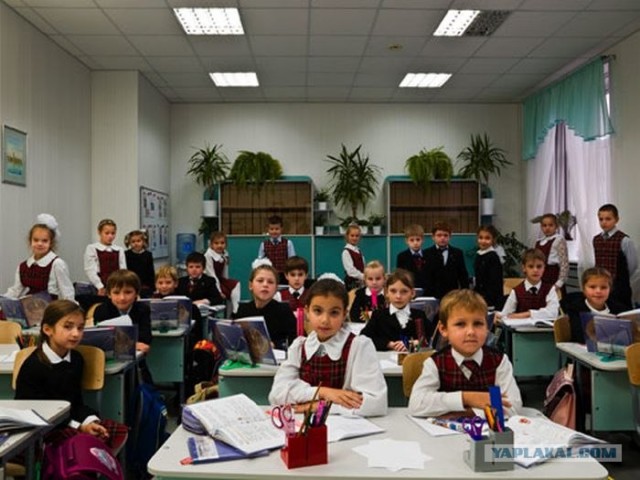 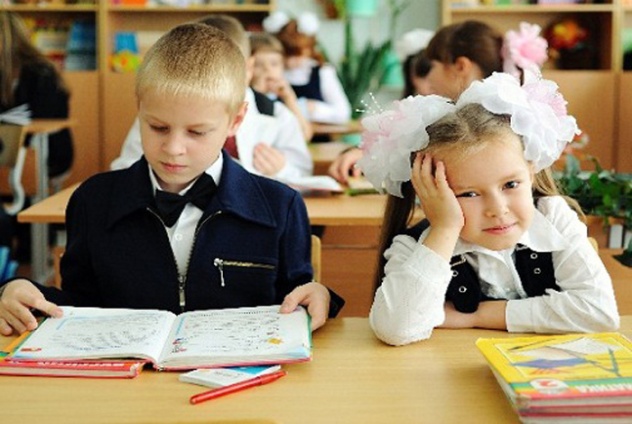 ДОДАТКИІ.Поради батькам першокласників1.     Вранці піднімайте дитину спокійно, з посмішкою та лагідним словом.2.     Не згадуйте вчорашні прорахунки, особливо мізерні, не вживайте образливих слів.3.     Не підганяйте її, розрахувати час - це ваш обов'язок, якщо ж ви цю проблему не вирішили, - провини дитини у цьому немає.4.     Не посилайте дитину в школу без сніданку: в школі вона багато працює, витрачає сили. Коли щось не виходить, порадьтеся з учителем, психологом. 5.     Відправляючи дитину до школи, побажайте їй успіхів, скажіть кілька лагідних слів без подібних застережень: "Дивись, поводь себе гарно!», "Щоб не було поганих оцінок!" тощо. У дитини попереду важка праця.6.     Зустрічайте дитину спокійно, не сипте на неї тисячу запитань, дайте їй         розслабитись (згадайте, як вам тяжко після важкого робочого дня).  7.     Коли дитина збуджена і хоче з вами чимось поділитись, не відмовляйте їй у цьому, вислухайте, на це ви не витратите багато часу.8.     Якщо дитина замкнулась, щось її турбує, не наполягайте на поясненні її стану, хай заспокоїться, тоді вона все сама розкаже.9.     Зауваження вчителя вислуховуйте без присутності дитини. 10.    Вислухавши, не поспішайте сваритися. Говоріть з дитиною спокійно. 11.     При спілкуванні з дитиною не вживайте виразу: "Якщо ти будеш добре вчитись, то ..." Часом умови ставляться важкі - й тоді ви опиняєтеся у незручному становищі.12.     Протягом дня знайдіть (намагайтесь знайти) півгодини для спілкування з дитиною. В цей час найважливішими повинні бути справи дитини, її біль, її радощі.13.     У сім'ї повинна бути єдина тактика спілкування всіх дорослих з дитиною. Всі суперечки щодо виховання дитини вирішуйте без неї. Не зайвим буде почитати літературу для батьків, там ви знайдете багато корисного.14.     Завжди будьте уважними до стану здоров'я дитини, коли щось турбує її: головний біль, поганий стан. Найчастіше це об'єктивні показники стомлення, перевантаження.15.     Пам'ятайте, що діти люблять казки, особливо перед сном, або пісню, лагідні слова. Не лінуйтесь подарувати це для них. Це їх заспокоїть, зніме денне напруження, допоможе спокійно заснути і відпочити. 16.      Не нагадуйте перед сном про неприємні речі, про роботу. Завтра новий  трудовий день - і дитина повинна бути готова до нього. А допомогти в цьому їй повинні батьки своїм доброзичливим ставленням. Чекати        ж  якогось дива  від дитини, радісних поривів душі, доброти треба терпляче, відшукуючи ці риси в дитині, постійно заохочувати її. ІІ. Поради батькам майбутніх першокласників    Впевнені, поради батькам стосовно того, як підготувати дитину до майбутніх навантажень, зробити так, аби її організм не давав збоїв під час навчального процесу і похід за знаннями був їй справді в радість та деяких інших аспектів підготовки до школи, -  буде до часу.Що обмежує успішність дитини   Результат успішного навчання значною мірою залежить від працездатності учня,  адже засвоєння навчального матеріалу відбувається тільки в той період часу, коли дитина має "робочий" тонус і може уважно слухати, запам'ятовувати, обдумувати і відтворювати почуте.Серед причин, які обмежують успішність у навчанні, одне з перших місць посідає загальна ослабленість здоров'я. Фізично ослаблена дитина втомлюється задовго до закінчення заняття, не встигає відпочити за перерву, звичайні для інших учнів вимоги виявляються для неї надмірними. У підсумку накопичується стомлення, а відсутність своєчасного відпочинку призводить до формування хронічної втоми. Особливо важка для дитини ситуація складається при розбіжності очікувань дорослих та її досягнень. Якщо від школяра чекають безумовних успіхів, то неминучі при перевтомі труднощі й невдачі викликають невдоволеність батьків. У підсумку в дитини виникає і підтримується високий рівень тривоги, уявлення про себе, як про безнадійно поганого учня. Це дезорганізує його діяльність і ще більше виснажує. У такому стані дитина не здатна впоратися навіть з тим навчальним навантаженням, яке було цілком їй доступне. А нарікання  на лінощі, покарання призводять до того, що вона замикається, стає плаксивою і похмурою, нерідко в неї з'являється негативне ставлення до школи.    На зниження рівня дитячого здоров'я  впливають:-    погіршення екологічної обстановки;- збільшення питомої ваги "синтетичного" харчування, насиченого консервантами та барвниками;-  шкідливий вплив електронної та радіотехніки, побутової хімії;-  зменшення фізичних навантажень;-  "стресогенне" напружене міське життя.     Багато дітей схильні до частих застудних захворювань, що не тільки послаблюють організм, а й ведуть до формування осередків хронічної інфекції: хронічних тонзилітів, гайморитів і т.д. Ці захворювання, які, на перший погляд, не є надто небезпечними, насправді стають причиною хронічного отруєння організму і призводять до зниження загального тонусу, працездатності, стійкості до навантажень, у тому числі й розумових. Важливою причиною підвищеної стомлюваності багатьох першокласників є й те, що початок шкільного навчання збігається з періодом інтенсивного зростання, так званим  ростовим стрибком. У цей період дозрівання нервової регуляції і серцево-судинної системи часто відстає від бурхливого росту кістково-м'язової системи. Зовні доросла дитина насправді виявляється менш стійкою до різних навантажень до того моменту, доки організм знову набуде гармонійної рівноваги. Тим більш уразливою під час ростового стрибка стає ослаблена дитина. Втім тут є й інша небезпека. Трапляється так, що батьки, надмірно опікуючись хворобливою дитиною, заважають формуванню в неї самостійності, уміння долати труднощі, адекватної самооцінки, що зрештою теж позначається на її успішності.Як зберегти здоров'я і життєрадісність в умовах навчання.   Перш за все, необхідне співвіднесення рівня вимог та режиму навантажень із реальними можливостями учня, з особливостями його здоров'я і працездатності. Тож завдання батьків - не лише зрозуміти, підтримати, допомогти, коли це необхідно, а й так організувати життя сина чи доньки (а при необхідності й усієї родини), щоб шкільні навантаження не призвели до перевтоми, неврозів, порушень постави та зору тощо.    Варто замислитися про режим дня, головне завдання якого - забезпечити високу працездатність нервової системи (тобто здатність у мінімальні терміни досягти максимальних результатів) у години навчальних занять у школі й удома. Якщо дитина день у день в один і той же час лягає спати і прокидається вранці, обідає після повернення зі школи, сідає робити уроки після прогулянки, то їй легше планувати та розподіляти час, швидко включатися в роботу, успішно виконувати її в більш короткі терміни. Режим дня повинен складатися з навчальних занять у школі та вдома; відпочинку з достатнім перебуванням на свіжому повітрі, рухливих ігор або фізкультурних занять; регулярного повноцінного харчування; повноцінного, достатнього за тривалістю сну.    Недосипання зведе нанівець усі зусилля допомогти в навчанні та зберегти здоров'я учня. Воно різко негативно позначається на стані дитини, насамперед психічному: вона стає легко збудливою, часто відволікається, неадекватно реагує на зауваження, не може зосередитися при роботі. Часте недосипання - одна з причин перевтоми і неврозів у школярів.      А потреба уві сні така: для 6-7-річок - 10-11 годин, для учнів 8 років і старших - не менше 9,5 години. Втім, вона залежить і від стану здоров'я. Так, ослаблені діти, ті, що одужують після захворювань, схильні до підвищеної збудливості або стомлюваності мають потребу в тривалішому сні. Крім того, всім першокласникам на початку навчального року рекомендується спати більше, ніж дітям, адаптованим до систематичного навчального навантаження. Це можна зробити за рахунок 1-1,5-годинного денного сну. Денний сон відновлює працездатність організму більшою мірою, ніж будь-який інший вид відпочинку, навіть краще, ніж такі корисні для дітей ігри на свіжому повітрі. Тож, якщо батькам удасться організувати режим таким чином, щоб школяр міг поспати вдень, його продуктивність під час виконання домашніх завдань помітно зросте, а сам він стане активним і життєрадісним.Слід обов'язково подбати й про те, щоб дитина щодня проводила достатньо часу на свіжому повітрі, що є потужним оздоровчим фактором, унаслідок якого поліпшується вентиляція легенів, підвищується вміст кисню в крові, нормалізується стан нервової системи. Доведено: якщо дитина перебуває переважно в приміщенні, навіть добре освітленому й забезпеченому джерелом ультрафіолету, в неї швидше втомлюються м'язи спини, знижується вміст фосфору (важливого поживного елементу для нервових клітин) у крові, падає гострота зору.    Зниження рухової активності порушує процеси нормального розвитку, веде до зміни обміну речовин. Тоді як рухова активність тонізує центральну нервову систему дітей, під час руху відбувається активізація нервових клітин усіх ділянок кори головного мозку, підвищується обмін речовин, посилюється виділення гіпофізом гормону росту.    Інша складова успіху - харчування. Практика свідчить, що в багатьох сім'ях батьки стежать за ним менш ретельно, ніж це мало би бути, а в підсумку в їхніх чад виникають порушення апетиту. Для його поліпшення рекомендується давати сирі овочеві салати з рослинною олією, оскільки вони стимулюють вироблення шлункового соку, покращують перистальтику кишечника; варений буряк, малосольні огірки, які мають легку жовчогінну дію, що теж збуджує апетит. Доречною є стимулююча терапія: прогулянки на свіжому повітрі, ігри з водою, заняття фізкультурою. Крім того, їжа завжди буде з'їдена із задоволенням, якщо дитина сама брала участь в її приготуванні. Дуже корисні й такі незаслужено забуті овочі, як ріпа, горох, боби, гарбуз, редиска, і ягоди: смородина, суниця, чорниця, жимолость, малина, обліпиха, плоди шипшини. Вони містять необхідні вітаміни та мікроелементи в оптимальній кількості. Єдине: потрібно привчити дитину обов'язково мити овочі та ягоди і їсти їх чистими руками, щоб уникнути зараження глистами, яке веде до зниження опірності організму.    Таким чином, чим раніше батьки задумаються про зміцнення фізичного стану свого малюка, тим краще. В адекватних умовах дитина стає більш працездатною, активною, життєрадісною, легше справляється з навчальним навантаженням.Ще кілька важливих моментів.Слух, зір, постава теж мають бути в зоні особливої уваги батьків.Для того щоб зберегти слух дитини, необхідно захищати вуха від переохолодження, лікувати навіть несильний нежить, оскільки інфекція може легко проникнути з носоглотки в порожнину середнього вуха й викликати його запалення. Слід оберігати слуховий апарат і від сильного або тривалого подразника. Особливу небезпеку в цьому сенсі становлять навушники: дуже сильна вібрація барабанної перетинки приводить до її розтягнення, втрати еластичності і в подальшому до зниження слуху. Крім того, в навушниках дитина не орієнтується в звуках навколишнього світу, може не почути шум машини, яка рухається, або інші звуки, які сигналізують про небезпеку. Ще слід пам'ятати про те, що при шумі продуктивність фізичної праці падає на 30 відсотків, а розумової - на 60!Щоб уникнути напруги зору, слід суворо стежити за освітленістю робочого місця дитини: світло має падати зліва і ззаду (у лівші - праворуч), щоб рука не загороджувала роботу. Дуже серйозно треба ставитися й до вибору книжок. Купуючи їх, батькам слід звернути увагу на те, щоб папір, на якому вони видрукувані, був цупкий і непрозорий. Аби перевірити це візуально, треба подивитися на сторінки книжки - на них не повинен просвічуватися текст зі зворотного боку. Крім того, не крейдований, оскільки на такому папері текст відсвічує, що погіршує сприйняття і сприяє порушенню зору. Те саме стосується й паперу для зошитів, в яких лінії (фіолетового, зеленого, блакитного або сірого кольорів) мають бути чітко продруковані й водночас збігатися на суміжних сторінках. Особлива стаття в профілактиці порушень зору - телевізор і комп'ютер. Перегляд телевізора й роботу на комп'ютері необхідно переривати через кожні 15-20 хвилин (рекламні паузи), а відстань від очей до екрана має бути не менше подвійної діагоналі екрана монітора і не менше  від екрана телевізора.Неправильна постава справляє негативний вплив на роботу внутрішніх органів: ускладнює роботу шлунково-кишкового тракту, серцево-судинної системи, легенів; зменшується життєва ємкість легенів, знижується обмін речовин, унаслідок чого можуть бути поганий апетит, млявість, головні болі, швидка стомлюваність. Дбаючи про правильну поставу своєї дитини, батькам слід пам'ятати, що портфелі й сумки, які носять на одному боці, для школяра не бажані взагалі - їх носіння може призвести до сколіозу. Ідеальним є ранець. Вага повного ранця не має перевищувати 5-6% ваги дитини, щоб вона не сутулилася і не нагиналася вперед. Загальна вага підручників і всього шкільного приладдя (без ваги ранця або портфеля), якщо учень носитиме його на відстань до , не повинна перевищувати допустимих гігієнічних норм: для 1-2-класників - 1,5-. Носiння важкого портфеля може викликати порушення постави, спровокувати викривлення хребта i захворювання нирок. Згiдно з санiтарно-гiгiєнiчними нормами шкiльний ранець має бути виготовлений з гiгiєнiчного водовiдштовхувального легкого матерiалу, забезпечений свiтловiдбивачами i еластичними лямками, забезпеченими  ремінцями для регулювання довжини. Крім того, на кожному виробі обов'язково має бути проставлене маркування, для якого віку призначений даний ранець. Чим бiльше вiддiлень в ранцi, тим краще. У такому разi в ньому буде бiльше порядку i потрiбну рiч не доведеться дiставати з дна.   І ще одна невеличка, втім, переконані, важлива порада. Чудовий ефект у навчанні дає спів, який не тільки зміцнює м'язи гортані та голосові зв'язки, а й розвиває фонематичний слух, який відіграє важливу роль для правильного вимовляння звуків. Тому, якщо батьки хочуть, щоб дитина була успішна у вивченні іноземної мови, їм варто записати її в хорову студію.Рекомендації для батьків дітей,які йдуть до школиКонкретними носіями всього того, чим має володіти дитина впродовж свого життя, є дорослі, які її виховують і навчають.Д. Ельконін     Виховання дитини починається від її народження. Якою вона виросте, значною мірою залежить від її батьків. Батьки в родині мають виконувати функції педагога: освітню (передача життєво значущої інформації), виховну (засвоєння норм життя в людському суспільстві), розвивальну (підвищення індивідуального потенціалу).     Вступ до школи - переломний моменту житті дитини. Він пов'язаний з новим типом стосунків з оточенням (ровесниками й дорослими), новим видом основної діяльності (навчальної, а не ігрової). У житті дитини змінюється все: обов'язки, оточення, режим. Це «кризовий період» у житті дитини, і ця «криза» виявляється у тому, що свої ігрові потреби дитина має задовольняти навчальними способами. Процес адаптації до шкільного життя у дітей триває по-різному - від 2 тижнів до 2-3 місяців (залежно від рівня їх готовності до школи, психофізіологічних особливостей та стану здоров'я). Вирішальну роль тут відіграє сформований у дошкільному віці рівень готовності до шко¬ли, або «шкільної зрілості».Шкільна зрілість виявляється у: 1)морфогенетичній готовності, що передбачає фізіологічну зрілість (стан здоров'я) та рівень фізичного розвитку (розвиток дрібної моторики руки і зорово-рухової координації, а саме:• фізичні показники довжини тіла, маси тіла;• особливості розвитку на етапі дошкільного дитинства, що обтяжили розви¬ток дитини: важкі пологи, травми, тривалі захворювання;• темп розвитку в дошкільному дитинстві (чи вчасно дитина почала ходити, говорити);• стан соматичного здоров'я дитини: характер відхилень у системах і функціях організму, хворобливість; скільки разів у минулому році хворіла дитина, скільки днів;2)інтелектуальній готовності дитини до школи, що передбачає володіння дитиною певною кількістю знань про явища навколишнього середовища, уміння порівнювати, класифікувати та узагальнювати ці знання, а також певний рівень розвитку пізнавальних здібностей у дитини (мислення, пам'яті, сприймання, уяви, уваги);3) комунікативній готовності, що передбачає володіння навичками взаємодії з дорослими, однолітками, а саме: знання моральних норм та правил поведінки (вміння слухати, не перебиваючи, вміння вибачати і вибачатися, співчувати, врахо¬вувати настрій та бажання інших людей тощо);4)емоційно-вольовій готовності, що передбачає вміння:• робити не лише те, що подобається, а й те, що необхідно зробити (довільність поведінки);• поставити мету, виявити певні зусилля у випадку подолання перешкод, оцінювати результати своєї діяльності.• розуміти й адекватно виражати свої емоції;• свідомо підкорятися загальним правилам та вимогам;• уважно слухати й виконувати самостійно найпростіші усні вказівки дорослого;• самостійно діяти за зразком (точно відтворювати, діяти за аналогією);5) мотиваційній готовності, що пе¬редбачає чітко сформовану позицію школяра, коли дитина:• має належне уявлення про школу;• позитивно ставиться до шкільних занять, загальноприйнятих норм дисципліни;• віддає перевагу урокам грамоти й лічби, а не заняттям дошкільного типу (малювання, фізкультура, трудове навчання тощо);• визнає авторитет учителя.     Школа з перших днів ставить перед дитиною низку завдань. їй необхідно успіш¬но опанувати навчальну діяльність, засвоїти шкільні норми поведінки, долучитися до життя у класному колективі, пристосуватися до нових умов розумової праці та режиму. Виконання кожного з цих завдань безпосередньо пов'язане з попереднім дос¬відом дитини.Готовність дитини до школи залежить передусім від батьків. Якщо дитина відвідує дитячий садок, то це залежить від вихователів, адже підготовка дитини до школи передбачена програмою дитячого садка. Але ці програми не повністю врахо¬вують психологічні аспекти проблеми.     Особливої уваги потребують, так звані, «домашні діти», які не відвідували дитячий садок. Вони, як правило, менше комунікабельні, важче встановлюють контакти з учителем та однолітками, не дуже комфортно почуваються в колективі, бояться залишатись у школі без батьків.     Часто батьки, а іноді й учителі, вважають основними показниками готовності до школи ознайомлення дитини з літерами, вміння читати, рахувати, знання віршів та пісень. Однак дослідження показують, що це мала впливає на успішність навчання. Відсутність цих умінь не потребує спеціальної індивідуальної роботи з дитиною, оскільки їх формування передбачається програмою та методикою навчання.     Психологічна готовність до школи - це такий рівень психічного розвитку дитини, який створює умови для успішного опанування навчальної діяльності.ПОРАДИ БАТЬКАМ ПЕРШОКЛАСНИКІВ Хотілося б повести розмову не про дітей, а про нас, дорослих, про наше ставлення до їх успіхів і, ще важливіше, до їхніх невдач. Шкода, але ми, батьки, частіше за все нетерплячі та егоїстичні, хоча виправдовуємося «добрими намірами». Але, якими б не були виправдання, наше роздратування, крики, вияснення стосунків, покарання - все це додаткові стресові ситуації, це постійний дитячий біль від непорозуміння та образи. Чим більші наші старання, чим більше уваги приділяємо ми дітям, тим вищий батьківський рівень домагань, тим більша надія і бажаніша нагорода - відмінні оцінки...     Особливе значення при формуванні готовності дитини до навчання надається фізіологічній адаптації.Фізіологічна адаптація     Процес фізіологічної адаптації дитини до школи можна розділити на кілька етапів.Як проходить цей процес, які зміни в організмі дитини наявні при адаптації до школи протягом багатьох років вивчали спеціалісти в галузі медицини.Що ж відбувається в організмі дитини в перші дні навчання:• низький рівень і нестійкість працездатності;• дуже високий рівень напруження серцево-судинної системи;• низькі показники координації різних систем організму між собою;• зміни функціонального стану центральної нервової системи;• різке зниження навчальної активності;• зниження працездатності;• до кінця першої чверті маса тіла зменшується у 60 % дітей;• скарги на втому, головний біль, сонливість, погіршення апетиту, поганий сон;• розгальмованість рухова або млявість, утомленість;• розлади шлунково-кишкового тракту;• підвищення артеріального тиску.Перший етап 	 2-3 тижні	 орієнтовний, коли у відповідь на весь комплекс нових впливів бурхливо реагують усі системи організму («фізіологічна буря») Другий етап	 1-2 місяці	 нестійке пристосування,коли організм шукає й знаходить певні оптимальні варіанти реакцій на ці впливи Третій етап	 до 3-6місяців	 відносно стійке пристосування, коли організм знаходить найбільш оптимальні варіанти реагування на навантаження Велике значення для психічного та фізичного здоров'я вашої дитини має не¬правильний режим дня.     Декілька порад щодо режиму дня:• 12 годин сну з урахуванням обіднього (1-1,5 год.) для поновлення сил.• Після школи не спішіть садити дити¬ну за уроки, необхідно 2-3 години відпочинку (обідній сон). Найпродуктивніший час для приготування уроків з 15до 16 години. Заняття ввечері безрезультатні, завтра доведеться все починати спочатку.• Не примушуйте дитину готувати уроки за один раз. Після 20 хв. занять необхідні 10-15 хв. «перерви».• Під час приготування уроків не сидіть над дитиною, давайте їй можливість пра¬цювати самостійно, але якщо буде потрібна ваша допомога, наберіться терпіння. Спокійний тон та підтримка («Не хвилюйся, все вийде», «Давай розбиратися разом», «Я тобі допоможу»), похвала, навіть якщо щось не виходить, необхідна. Не акцентуйте увагу на оцінках («Не дарма з письма в тебе одні «2» та «З»).  Якщо ви будете дотримуватись вищевказаних побажань у вихованні, ваша дитина виросте врівноваженою та спокійною.ПРАВИЛА БАТЬКІВСЬКОЇ ПОВЕДІНКИ  В ОРГАНІЗАЦІЇ НАВЧАННЯ1. Сприяйте дитячій автономності (самостійності). Чим більше Ви вимагаєте її (самостійності) в усіх сферах повсякденного життя, тим більше зможе ваша дитина працювати з почуттям відповідальності в шкільній сфері. Автономне (самостійне) навчання є тією ціллю, в напрямку якої ви маєте працювати, тому що самостійність є найважливішим елементом ефективного і тривалого процесу навчання. Хваліть свою дитину за самостійні дії, наприклад, за самостійне розпізнавання помилок.2. Якщо Ваша дитина потребує допомоги, спонукайте її до того, щоб вона сама знайшла шляхи розв'язання. Допоможіть їй завдяки підказкам, таким як, наприклад, вказівка на довідники, знаходження правил, відгадування ребусів та інше, що може привести до шляхів розв'язання. Але не подавайте саме розв'язання. Не спонукайте свою дитину тільки до одного шляху розв'язання.3. Дайте своїй дитині можливість перенести знання зі школи на домашній рівень і таким чином практично їх засвоїти.4. Визнайте здобутки дитини. Надавайте перевагу похвалі (заохоченню), а не докорам. Похвалою та заохоченням Ви досягнете чогось набагато легше та краще, ніж ниттям, нагадуваннями і іншими покараннями.5. При похвалі звертайте увагу на те, щоб не обмежувати П критикою («Дев'ять, звичайно, чудово, але без двох дурних помилок це могло б бути дванадцять»). Будьте обережними в обходженні із заохоченнями (винагородами) як визнанням здобутку (ефективності).6. Не ставте перед своєю дитиною завищені вимоги. Не робіть їх строгішими ніж вимоги вчителів, наприклад, вимагаєте виконання додаткових завдань.7.Будьте зразком у поведінці. Вимагайте від своєї дитини не більше, ніж від себе самого. Дитина, яка, наприклад, бачить своїх батьків, які читають, швидше й сама читатиме, ніж дитина, батьки якої часто сидять перед телевізором.8.Говоріть, по можливості, якомога позитивніше про школу, вчителів та предмети. Вашій дитині досить того, що вона бореться зі своїми власними упередженими думками.ПОРАДИ БАТЬКАМ ЩОДО ЗАПОБІГАННЯ ШКІЛЬНІЙ ДЕЗАДАПТАЦІЇ?• формуйте позитивне ставлення до школи;• виявляйте інтерес до шкільних справ та успіхів дитини;• формуйте адекватну самооцінку;• не перевантажуйте дитину надмірними заняттями, чергуйте їх з грою; • навчайте етичних норм спілкування з однолітками та дорослими;• привчайте самостійно долати труднощі, які під силу подолати 6-річній дитині;• частіше хваліть, а не докоряйте;• пам'ятайте, що кожна людина має право на помилку;• частіше згадуйте себе у дошкільному віці;• любіть дитину безумовною любов'ю, приймайте її такою, якою вона є.ВАРІАНТИ ШКІЛЬНОЇ ДЕЗАДАПТАЦІЇ1. Дезадаптація як невстигання     Причина - педагогічна занедбаність. Тут величезна провина дорослих, бо вони неуважні чи байдужі до того, як у дитини формуються навички і вміння.2. Дезадаптація як невміння дітей довільно регулювати свою поведінку, увагу, адекватно сприймати вимоги     Такі учні виконують завдання не за власною ініціативою, а внаслідок зовнішньої стимуляції (коли їх сварять, змушують). Подібне виявляється в емоційних дітей, які відзначаються високою чутливістю, збудливістю, неадекватністю переживань і, відповідно, реакцій. Вони зосереджуються на своїх внутрішніх переживаннях, а отже, виконуючи завдання, припускаються безлічі помилок, неуважні, загальмовані. Це, як правило, є наслідком сімейного ви¬ховання - «вседозволеності», тобто діти прийшли до школи з дуже низьким рівнем вольової готовності.3. Дезадаптація як невміння дітей увійти у темп шкільного життя     Учні, які соматично ослаблені, часто втомлюються, нестримані. Вони пасують перед труднощами, значно недооцінюють свої можливості.Поради батькам дітей 6 років з різних видів діяльності-         дотримуйтеся вдома режиму дня, санітарно-гігієнічних вимог, культурно-гігієнічних навичок;-         щоденно разом із дітьми виконуйте ранкову гімнастику, здійснюйте загартовуючи процедури; виходьте на  прогулянки;-         залучайте дітей до виконання основних рухів - вправляйте в ходьбі, бігу, стрибках, повзанні, лазінні, рівновазі, вправах із м'ячем;-         разом з дітьми здійснюйте пішохідні прогулянки, туристичні походи;-         грайте в рухливі, спортивні ігри;-         облаштуйте в квартирі спортивний куточок;-         катайтеся разом з дітьми на санчатах, ковзанах, лижах;  велосипедах, роликах; грайте у бадмінтон, теніс, футбол, баскетбол, хокей; з м'ячем; плигайте на скакалці; плавайте та грайте на воді;-         беріть участь разом з дітьми у проведенні свят, розваг, днів здоров'я, зборах, конференціях, лекціях з питань здоров'я, фізичного виховання дітей, організованих у дошкільних установах. Пізнавальний розвиток- збагачуйте обізнаність дитини новою інформацією, що сприяє накопиченню уявлень про себе та світ. Залучайте до перегляду та прослуховування радіо- та телепередач пізнавального напрямку, заохочуйте до активного розв'язання завдань, листування тощо,  за допомогою членів родини;- пізнавайте, досліджуйте світ разом з малюком: обговорюйте, читайте,  експериментуйте та ін. Заохочуйте прагнення здобувати і збагачуватись корисною інформацією завжди і всюди. Наприклад, оформіть передплату дитячого журналу;- створюйте умови та підтримуйте пізнавальні інтереси дитини, забезпечуючи розвиток природних здібностей та нахилів дитини;- виховуйте у дошкільника почуття родинності: любові і шани до батьків та родичів, пам'яті про покоління роду, вдячності до праці рідних, шани до старших, турботи про молодших;- залучайте дітей до активної участі у підготовці та святкуванні днів народження, ювілеїв, днів пам'яті, календарно-обрядових свят; здійсненні подорожей; разом з дітьми або спонукуючи їх до виготовлення подарунків, привітань, виступів та ін.- за можливістю, вдома облаштуйте родинний куточок, в якому помістяться «дерево роду», фотографії та відео сімейних подій, рукотворні вироби тощо. - вчіть малюків усвідомлювати себе як частку сім'ї, дитячої спільноти у навчальному закладі, відповідальну особистість у світі природи, людину серед інших - у суспільстві на прикладі власної активної життєвої позиції; разом з дитиною подорожуйте, здійснюйте екскурсії, колекціонуйте, майструйте тощо;- формуйте основи логічного мислення, вчить дитину висловлювати власну думку на основі розумових висновків;- частіше бувайте з дітьми на природі (парк, ліс, річка), відвідуйте зоопарк, ботанічний сад, музеї, вистави дитячих театрів, дійства громадських свят, виставки квітів, тварин;- залучайте дітей до догляду за рослинами (квітник, сад, город) та тваринами (птахами, рибками, земноводними та іншими домашніми улюбленцями); за бажанням, обладнайте акваріум, влаштуйте квітник, город на підвіконні; разом з дітлахами доглядайте за рослинами, піклуйтесь про тварин;- не соромтеся виказувати патріотичні почуття, громадянську позицію; гордість за свою родину, батьків, рідне місто, село, Україну; на власному прикладі втілюйте поняття «порядок», «безпека», «природоохоронна робота» у практичне життя дитини та родини;- створюйте спеціальне розвивальне середовище, яке б сприяло   використанню набутих знань, вмінь та навичок з логіко-математичного розвитку в родинному побуті дитини;- формуйте соціально-економічну компетентність дитини за допомогою залучення дітей до планування сімейного бюджету (планування витрат, обговорення вартості речей);- виховуйте почуття вдячності до праці інших людей, бережливого ставлення до природи, речей.Мовленнєвий розвитокЯкомога більше спілкуватися з дітьми, розповідати їм і читати художню, пізнавальну літературу. Збагачувати досвід дітей позитивними враженнями  під час прогулянок, екскурсій, цікавих спостережень у соціальному, культурному і природному довкіллі. При цьому враховувати пізнавальні інтереси й переваги своїх дітей. Детальніше зупинятися на об'єктах і явищах, які привабили дитячу увагу найбільше.Розповідати дітям про себе (своє навчання, роботу, захоплення), про родичів (де живуть, ким працюють, ким доводяться дитині, які мають чесноти та інше) та людей, які оточують дитину за межами сім'ї. Частіше ділитися з дітьми спогадами про минуле, дитинство дорослих, улюблені ігри, друзів дитинства, цікаві чи складні життєві ситуації. Пропонувати дітям пограти в улюблені ігри рідних людей, почитати їхні улюблені книжки, переглянути улюблені фільми чи послухати дорогі пісні.  Попросити малюків описати власні ігри з друзями у дитсадку чи у дворі, знайти в них спільне із уподобаннями свого дитинства, разом з дітьми придумати нові варіанти старих ігор і забав.Організовувати спеціальні мовленнєві ігри для розвитку різних сторін усного мовлення, можна - із залученням рідних, сусідів, друзів. Так, для збагачення словника різними частинами мови корисно пограти в «Зимові слова», «Солодкі слова», «Скляні (дерев'яні, металеві, пластмасові та ін.) слова», «Ввічливі слова», «Веселі/сумні слова», «Спортивні слова» тощо. Тут важливо дати правильну , чітку установку: «Давай згадаємо всі слова, які нагадують нам про...». Поуправляти дітей у вживанні дієслів буде цікаво в ігрових завданнях «Хто що вміє робити?», «Зміни слово» (утворення нових дієслів за допомогою префіксів), а змагальна вправа «Хто назве більше?» стимулюватиме пошук іменників-назв частин предметів, прикметників, прислівників та інших частин мови.У повсякденні корисно розширювати запас слів-узагальнень, проводячи ігрові вправи «Назви одним словом», «Магазин меблів (одягу, взуття, іграшок, продуктовий, молочний, овочевий...)», «Що зайве?».У спілкуванні з дітьми слідкувати, чи вірно вони узгоджують між собою слова у словосполученнях і реченнях, вчасно і коректно виправляти помилки та включати дітей у створювані дорослим ситуації спілкування, де треба застосувати ці уміння. Наприклад, поставити відповідне питання (скільки вікон у нашій квартирі? у якій сукні підеш на день народження?) або запропонувати гру («Пограємо-порахуємо» на узгодження іменників з числівниками, «Хто який?» на узгодження прикметників із займенниками чи іменниками). Можна створювати й провокаційні ситуації мовлення, у яких пропонуються зразки неправильного зв'язку слів у висловлюваннях і які слід виправити («я мчу з гора без лижах» - «я мчу з гори на лижах»). Звертати увагу дітей на багатозначність слів. У певних ситуаціях не втрачати можливість подумати разом над добором іншого слова замість сказаного, визначенням протилежності у дії чи якості, навести приклад різних значень однакових за звучанням слів. Тут стануть в нагоді й ігри «Скажи інакше», «Дружні слова»,  «Скажи навпаки», «Слова-близнюки». Залежно від конкретної ситуації задовольнятися лаконічними висловлюваннями дітей або спонукати їх до побудови більш розгорнутих реплік. Щоб привчити говорити поширеними реченнями, варто подавати власні зразки такого мовлення і залучати дітей до гри. Наприклад, у грі «Мовчун і балакун» один гравець задає основу речення, а інший чи інші по черзі доповнюють її по слову наскільки це можливо: «Стоїть хата. - На березі стоїть хата. - На березі річки стоїть хата. - На мальовничому березі річки стоїть хата. - На мальовничому березі річки стоїть біла хата і т.д.».Не менш цікаві ігри можна запропонувати із словотвору від заданого слова. Зокрема: побудувати ланцюжок слів від слова «вчити» (вчитель, учень, навчання, вчений тощо); утворити назви помешкань від назви тварини (корова - корівник, свиня - свинарник, курка - курник, вівця - вівчарня та ін.).З метою відпрацювання чіткої звуковимови корисно розучувати з дітьми чистомовки і скоромовки. Якщо у 5-річних дітей спостерігаються вади звуковимови, слід звернутися за допомогою до фахівця-логопеда й виконувати всі  рекомендовані ним артикуляційні, фонематичні вправи для постановки звуків, навчання їх диференціації. Граючись у слова, варто  пропонувати дітям завдання на виділення першого і останнього звука у власних іменах, назвах іграшок чи інших предметів довкілля, спільно з малюками визначати послідовно всі звуки у слові, шукати заданий звук у словах-назвах предметів, картинок, дій довкола себе тощо. Цікаво й позмагатися на більшу кількість названих слів із заданим звуком, із звуком у певній позиції  у словах. Корисно разом з дітьми «маніпулювати» звуками, складами, наголосами у словах, переставляючи  їх. Ігри типу «Так і не так» наочно продемонструють дітям значення порядку звуків, складів і місця наголосу у словах .Започаткувати й надалі підтримувати сімейну традицію щоденних бесід про прожитий день з обговоренням вражень, поточних проблем, досягнень, плануванням спільних заходів для дорослих членів родини і дітей. Спонукати дітей не лише до відповідей на поставлені дорослим питання, а й до самостійної їх постановки. Привчати дітей бути ввічливими у розмові, бесідах з дорослими і дітьми. Подавати приклад того, як треба вести діалог за столом, у гостях чи при гостях, по телефону. Практикувати ненав'язливий аналіз поточного діалогу за допомогою питань «Чи уважно ти мене слухав?», «Що тобі незрозуміло? », «Які у тебе є питання до мене?»   та ін.Використовувати можливості сім'ї для залучення дітей до складання зв'язних розповідей: описування іграшки або страви, які сподобалися в гостях; описування уявних речей (автомобіля майбутнього, фасонів бальних суконь для Попелюшки, кімнати Незнайка і Знайка); розповідання за серіями сімейних фотографій (про новорічне свято у дитсадку,  літній відпочинок) або картинок із дитячих коміксів; переказ літературного твору з власними імпровізаціями за слайдами діафільму, ілюстраціями у книзі; складання розповідей-суджень, міркувань, пояснень після перегляду вистав, телепрограм, поїздок., спілкування з дорослими і дітьми під час відпустки, перебування у лікарні тощо. Ділитися з дітьми своїми враженнями, висновками, ставленнями щодо прочитаного, побаченого, пережитого.Читати дітям твори дитячої художньої літератури і дитячі журнали. Цікавитися новинками книжкового ринку та періодики для дошкільників, залучати дітей до їх вибору і придбання. Опікуватися домашньою бібліотекою, доручати дітям догляд за книжками, наведення порядку на полицях.  Художньо-естетичний розвиток- ознайомлюйте дітей з різними видами мистецтва  шляхом споглядання картин в музеях образотворчого мистецтва, перегляду репродукцій в комп'ютерному режимі, журналах, книгах, відвідування різноманітних виставок;-       вправляйте у визначенні жанру живопису : пейзаж, натюрморт, портрет, казковий, побутовий, анімалістичний;-       надавайте  можливість самостійно зображувати предмети, тварин, дерева, транспорт, людей, та інше, -       підтримуйте бажання малювати, ліпити, аплікувати, конструювати, передавати свої враження в зображеннях;-       виважено ставтесь до вибору  матеріалів зображення, спонукайте до основ рукоділля: вишивання, шиття, бісероплетіння;-       заохочуйте творчість дитини, підтримуйте  її ініціативу;-       надавайте дитині можливість слухати досконалі за формою, доступні для розуміння сольні та хорові твори; -       підтримуйте бажання слухати музику, емоційно відгукуватися на неї, передавати свої враження;-       виважено ставтесь до вибору дитиною музичних творів для прослуховування, пропонуйте її увазі не лише легку, ритмічну дорослу музику, а й класичну та дитячу;-    вправляйте дошкільників  у визначенні жанру музичного твору, називанні      інструмента, на якому він виконується; -  використовуйте музику в аудіо - та відеозаписах; - організовуйте  перегляд доступних дітям за змістом оперних і балетних вистав,  відвідування концертів, музеїв;- навчайте дитину розрізняти "музику природи" - співи птахів, звуки різних комах, шелест листя дерев та хвиль води тощо, порівнювати природну музику зі створеними людьми мелодіями, знаходити в них спільне  та відмінне;- використовуйте високохудожню музику з яскравими образами, різними настроями, під яку дитина може по-різному відтворювати ходьбу, біг, стрибки, рухи танцю тощо;-  розвивайте вокальні дані дошкільника, його музичні та акторські здібності; - вправляйте дитину в умінні співати  дзвінко, легко, правильно інтонуючи мелодію;- викликайте в дошкільника піднесене, радісне самопочуття від співу;- навчайте сприйнятливості до емоційної реакції на музичний твір;- залучайте дитину до спільних  співів; - сприяйте виникненню бажання придумувати нескладні мелодії;-  залучайте до театрально-ігрової діяльності;- створіть театр вдома: розігруйте елементарні життєві ситуації з іграшками, інсценізуйте знайомі літературні твори, казки, оповідання, вірші;- звертайте увагу дитини на осмислення змісту художніх творів, особливості характерів та поведінки різних персонажів;- навчайте оволодівати засобами емоційної виразності, виражати почуття мімікою, жестами, інтонацією, словами; вправляйте в цьому;- заохочуйте творчість дитини, підтримуйте її ініціативу, схвалюйте вдале виконання ролі;- відвідуйте разом з дітьми театри (ляльковий, драматичний, юного глядача тощо)Ігрова діяльність- купуйте ті ігри та іграшки, які є педагогічно цінними у даному віці, пам'ятайте про негативний вплив окремих видів іграшок на психіку і розвиток дітей; - виготовляйте власноручно разом з дітьми ігри та іграшки, пропонуйте їх для ігор дітям, грайтеся разом з ними; - цікавтеся досвідом інших батьків щодо виготовлення іграшок власними руками, використовуйте в цей досвід в сімейному колі;-         спонукайте самостійність дитини у виборі ігор та іграшок;- читайте та обговорюйте сюжети казок, характери героїв, навчайте дітей творчо відображати реальні життєві та казкові ситуації;- влаштовуйте вдома театральні вистави за змістом прочитаного, баченого або вигаданого сюжету;- оберігайте дітей від ігор та іграшок, пов'язаних з проявом агресії, жорстокості, аморальних вчинків.Як підготувати дитину до школи.Чи готова дитина до школи? Віддавати її в школу в 6 років, або, може варто почекати ще рік? Як допомогти дитині пристосуватися до нових для неї умов шкільного навчання? Ці питання не можуть не хвилювати батьків дошколят. Але дати правильну відповідь навіть досвідченим мамам і папам не завжди легко.Існує багато психологічних тестів, по яких можна дізнатися про загальну шкільну зрілість дитини. Але проводити їх і знатися на отриманих результатах – справа спеціалістів-психологів. Тож пропонуємо елементарний спосіб перевірки, доступний абсолютно всім батькам.Отже, спершу поставте своєму дитяті наступні запитання. Якщо він відповість на них без зусиль, то, значить, його психічний розвиток відповідає календарному віку і свідчить про готовність дитини навчатися в загальній середньо освітній школі.Для дитини 5-6 років.1. Як тебе звуть?2. Як звуть твою маму, папу, сестричку, братика?3. Ти дівчинка чи хлопчик? Ким ти будеш, коли виростеш і станеш дорослим: чоловіком чи жінкою?4. Зараз ранок, День чи вечір?5. Ти любиш малювати? Якого кольору цей олівець, стрічка?6. Скільки пальців у тебе на руці? Покажи два пальчики, три?7. Скільки оченят у ляльки? а у тебе? Для чого потрібні очі, вуха?8. Що роблять віником, олівцем, ложкою?9. Коли можна кататись на санчатах: взимку чи літом? Чому?10. Коли можна купатися в річці: взимку чи літом? Чому?11. Яких ти знаєш звірів, птахів? Хто більший: коза чи корова? У кого більше ніг: у собаки чи у півня?6-7 років.1. Назви своє прізвище, ім'я, по батькові.2. Хто старший: ти чи твій брат, сестра?3. Скільки тобі років? А скільки буде через рік, два роки?4. Коли ти снідаєш: вранці чи у вечері? Обідаєш: вранці чи вдень? Що буває раніше: обід чи сніданок, день або вечір?5. Де ти живеш? Де працюють твої папа, мама? Ким ти хочеш бути, коли виростеш?6. Яка зараз пора року – літо чи осінь, зима чи весна? Чому ти так вважаєш?7. Чому сніг буває взимку, а літом його немає?8. Що робить листоноша, лікарка, вчитель? Хто лікує, а хто навчає?9. Що більше – 8 чи 9; 5 чи 3? Порахуй від 6 до 9, від 5 до 3?10. Покажи свою ліву руку, праве вухо. Що знаходиться справа / зліва від тебе в цій кімнаті?11. Що потрібно зробити, коли випадково зламав чужу річ?Не дивуйтесь, якщо питання вам здалися дуже простими. У практиці багатьох педагогів зустрічалися діти, які не змогли відповісти на багато з них. Для кожного батька нормально вважати, що його дитя найрозумніше. Але інколи дитя не може відповісти на якісь з цих питань просто тому, що батьки не вважали за потрібне йому це пояснити. Вони просто гадали, що їх чудове маля саме знає такі елементарні речі. Якщо ж ваше дитя:•  кожен ранок чистить зуби, завжди миє руки перед тим як сісти до столу;•  допомагає вдома по господарству (миє посуд, прибирає ліжко, накриває на стіл);•  може сам собі приготувати бутерброд, вдягнутися по погоді, зав'язати шнурки і шарф;•  вміє самостійно утримувати увагу досить тривалий час (15-20 хвилин) під час читання вголос, малювання, гри;•  здатний управляти своїми бажаннями (не їсть перед їжею цукерки, хоча вони і лежать на видному місці; не вередує, коли дорослі щось заборонили);•  вміє поводитися за столом (правильно сидить, акуратно їсть);•  має більш-менш стійкі інтереси (прослухування музики, малювання, заняття мовами, конструювання, ліплення з пластиліну);•  вміє поводитися в суспільстві (не перебиває старших, без нагадування проявляє вічлевість, використовуючи «будь ласка», «дякую», «до побачення» та ін.);•  дотримується певного режиму дня;•  ставить питання і завжди вислуховує відповіді;•  прибирає за собою іграшки після гри, альбом після малювання, книжки після читання,тоді вітаємо! Ваше дитя має високий рівень розвитку вольових навичок. А вони, у свою чергу, є основою довільного запам'ятовування, уваги, розумових навичок. І, відповідно, у вас і у вашої дитини буде значно менше проблем в школі.*Обов’язково слід зазначити, що якщо ви прагнете віддати дитину до спеціалізованого навчального закладу з поглибленою програмою навчання, про це необхідно потурбуватись заздалегідь. Тому, що по-перше дитина швидше за все не зможе подолати конкурс чи співбесіду для вступу до такої школи без попередньої цільової підготовки, а по-друге, навіть якщо вона пройде співбесіду, їй буде важко встигати за іншими. Умови конкурсного вступу до першого класу ліцеїв та шкіл з поглибленим навчанням необхідно дізнаватись безпосередньо у закладі, куди ви прагнете віддати дитину. Починати готувати дитину до вступу у школу з поглибленими знаннями бажано більше ніж за рік.В яку школу чи ліцей ви б не вирішили віддавати своє дитя, перехід дитини з дитячого саду, родинного кола до школи веде до значних змін в її житті. При цьому міняється не лише життя самої дитини, але і життя сім'ї в цілому, особливо якщо дитина єдина або старша. Підготовка до цієї події дитині просто необхідна.*Особливе місце в підготовці займає формування очікувань і установок дитини на вступ до школи. Тут дуже важливо не перестаратися. Не слід обіцяти, що дитину чекають суцільні лаври успіху, важливіше допомогти їй налаштуватись на щоденну працю але робити це необхідно дуже коректно. Зовсім неприпустимі вислови типу: «Що ж ти, така неохайна дівчинка, в школі робитимеш?» або «Ось там тебе привчать, нарешті, до порядку!». Також не сподівайтесь, що якщо ви весь цей час не привчали дитину до дисципліни, що школа нарешті зробить це за вас (особливо це стосується сімей, де діти не відвідували дітсадка). Дитині буде дуже важко пристосуватись до різкої зміни умов на такі, де дисципліни все ж таки прийдеться дотримуватись. Щоб допомогти налаштуватись на новий ритм життя, краще говорити дитині:•  У тебе все вийде, якщо ти трохи попрацюєш / постараєшся.•  В школі можна багато чого нового дізнатись і багато чому навчитися, варто лише захотіти.•  У класі можна знайти нових хороших друзів, хоча цілком імовірно, що не всі діти в класі тобі одразу сподобаються. Доречно буде розповісти про свої шкільні враження, своїх шкільних друзів, можливо, у вас є хороші знайомі зі шкільних часів, з якими ви до цих пір підтримуєте стосунки. Дитині буде цікаво дізнатися, що дружні стосунки можуть тривати такий довгий час.*Поясніть дитині, що спочатку вона може сумувати за дитячим садком, за батьками, все шкільне може здаватися чужим. Це відчуття поступово пройде, учні зазвичай швидко звикають до школи та до нового оточення.*Пригадайте про власні почуття та хвилювання в першому класі. Розкажіть, як ви чекали 1 вересня. Можете поділитися і своїми теперішніми відчуттями, пояснити свої хвилювання, які пов'язані з першим вересня. Але важливо щоб ваші шкільні згадки та сьогоденні турботи не стали додатковим джерелом хвилювань для дитини.*Налаштуйте дитину на те, що у неї будуть нові обов'язки. Підкресліть, що тепер вона підросла, стала доросліше. Це означає, що їй тепер не лише більше довірятимуть, але і більше від неї очікуватимуть, але знову ж таки робіть це обережно без зайвого тиску.      Оцінки - це важлива складова шкільного життя. Аби зменшити можливі хвилювання дитини з приводу оцінок, за час, що залишився до школи, спробуйте навчити її самої оцінювати те, що вона робить. Наскільки вона сумлінно попрацювала, чи все зробила, що могла.Для того, щоб навчити дитину цьому, необхідно:•  Самому максимально об'єктивно оцінювати результати роботи майбутнього школяра.•  Порівнювати різні результати діяльності дитини, обговорювати причини успіхів і невдач. •  Регулярно з'ясовувати, що саме дитина думає з приводу своєї роботи, як її оцінює, що у нього вийшло, що не вийшло, чому? Важливо звернути увагу на те, що порівнюються результати та досягнення дитини з його ж власними успіхами, аби побачити рух і зростання відносно самого себе. Ще одна причина, чому не можна порівнювати з досягненнями інших діток, бо це може спричинити зниження самооцінки.•  Виражати впевненість в силах дитяти, переконаність в тому, що його результати будуть хорошими. Навіть коли дитині щось не вдається зробити вдало.•  Підтримувати прагнення до творчості, розвитку і працьовитість.Коли дитина навчиться сама оцінювати свою діяльність, вона відчуватиме себе набагато впевненіше, тому що матиме власне більш менш адекватне уявлення про зроблене. Отже, ваше дитя в цілому буде менш залежним від думки і оцінки оточення. Також дуже важливо, щоб дитина добре розуміла, що шкільні відмітки - це лише оцінка зробленого зараз, а не його особи в цілому!! Підтримуйте та розвивайте впевненість дитини в собі, у власних силах - це дуже необхідно для хорошого самопочуття дитини в школі.У будь-якому випадку, любіть свою дитину такою як є, навіть якщо вона не буде цілковитим відмінником!Як зацікавити дитину читати?1.  Давайте хороший приклад вашій дитині, показуючи їй, як вам подобається  читати.   Тримайте  вдома велику кількість  книг та журналів. Нехай ваша дитина побачить вас за читанням2.  Дайте дитині подивитись вашу книгу. Читайте їй вголос або дозвольте їй прочитати вам.  Визначте певний час і місце для читання.3. Регулярно відвідуйте бібліотеку.   Покажіть   вашій дитині,   як бібліотека працює    і де дитина може знайти свої улюблені книги.4. Приносьте  своїй дитині книги, які задовольнять її індивідуальні .потреби, наприклад     такі,   як   спортивні   змагання, тварини   чи балет, включаючи художню і документальну літературу.5. Зацікавте  дитину яким-небудь хобі чи діяльністю, яка потребує читання та подобається їй.   Конструюйте,   готуйте їжу,   грайте   в настільні    ігри,  оскільки такі заняття потребують, щоб дитина виконувала інструкції.6. Заохочуйте ваших дітей до листування зі своїми однолітками. Ними  можуть  бути друзі,  які  переїхали далеко,  далекі родичі, просто друзі.7. Організуйте пошук скарбів. Заховайте якусь річ, наприклад, нову книгу, а потім пишіть письмові підказки , які приведуть дитину на це місце.8.  Заплануйте екскурсію в зоопарк, цирк, музей т.п. Знайдіть книги, як з цим пов'язані і поділіться ними з вашою дитиною.9.  Заохочуйте вашу дитину складати різні історії і записуйте їх в той час, коли вона їх розповідає. Зробіть її власну збірку оповідань, записуючи історії і додаючи власні малюнки. Пізніше ваша дитина зможе читати свою   книгу вам, другу, молодшому брату чи сестрі10.  Якщо ваша дитина - неохочий читач, вигадайте гру в читання буденних речей, таких, як коробки з-під каші, наклейки, старі листівки,  комікси,  програми телепередач. На холодильнику чи родинній інформаційній дошці лишайте повідомлення, які можуть її зацікавити.Як визначити готовність до школи?В чому ж полягає готовність до навчання в школі? Помічено в початковій школі і насамперед в першому класі, що важче вчитися не тим дітям, в яких недостатній обсяг знань, а тим, які не вміють думати. Усім відомо, що дошкільники люблять ставити запитання, дорослі повинні обов'язково уважно ставитись до цього. В одних випадках треба самому відповісти, а в інших сказати: "А як ти думаєш?", "Подумай сам, чому ти так сказав". Дітей треба практикувати в сприйнятті навколишнього світу. Дитина повинна вміти розказувати про предмет, порівняти його з іншими, назвати його колір, форму, величину, описати рослину, тварину, картинку. Причому робити це без допоміжних запитань, чітко, послідовно, вправно вживаючи при цьому слова. Щоб з'ясувати рівень (якість)знань і вмінь дитини, запитання краще давати попарно: наприклад перше завдання - пригадай, розкажи, покажи; друге - порівняй, поясни, доведи. Другі завдання звичайно важчі, але саме вони визначають справжню готовність дитини до школи. Письмо є одним з найважливіших завдань підготовки дитини до школи, особливості і труднощі письма полягають у необхідності одночасного розвитку рухів руки і ока. Рука дитини повинна бути готова до письма:•1.  Вміти правильно сидіти за партою, тримати ручку, зошит, олівці;•2.          Орієнтуватись на сторінці зошита;•3.    Знаходити потрібну сторінку, верхню і нижню лінійки; Готовність до школи великою мірою визначається розвитком вольових якостей дитини.Потрібно привчати дітей до систематичного виконання постійних обов'язків, навіть нецікавих і непривабливих (прибирання іграшок, книжок, поливання квітів тощо). Це виховує відповідальність, дисциплінованість, зміцнює волю, сприяють розвитку вольових якостей і різні ігри - завдання типу "склади картинку", "склади візерунок", в яких треба вміти порівнювати зразок з виконуваними діями і докласти певних розумових зусиль для одержання результату.Підготовка до школи включає виховання якостей особистості, які допомагають органічно ввійти в колектив класу, знайти своє місце в ньому. Йдеться, зокрема, про виховання культури спілкування з дорослими та ровесниками. В дошкільному закладі, в сім'ї дитина постійно оточена піклуванням про себе, звикла до цього. І тому їй буває важко в школі, де ставляться більші вимоги до її самостійності, тому дуже важливо навчити майбутнього першокласника взаємин з дорослими. Він має уміти звернутися, вислухати, відповісти, запитати про незрозуміле.Щоб Ваша дитина відчула комфорт у шкільному колективі, ви повинні навчити її проявляти доброзичливість, не заважати товаришеві (у грі, на заняттях), не перебивати його, допомагати. Ці правила поведінки щодо інших людей, формуються в різних видах діяльності, і насамперед, у грі.Тест для батьків «Сформованість вольових навичок для навчання  у школі»Цей тест дає змогу визначити, наскільки у дитини розвинені вольові навички – стійкі способи саморегуляції діяльності (трудової, навчальної) та спілкування. Вони є основою довільного запам’ятовування, уваги, розумових навичок.1.Чи достатньо сформовані у дитини гігієнічні навички (чистить зуби вранці, миє руки перед їжею):А) Робить завжди сама, без нагадування;Б) Робить завжди, але інколи треба нагадувати;В) Без спеціального нагадування не робить?2. Чи допомагає дитина вдома по господарству (миє посуд, прибирає постіль, накриває на стіл):А) робить постійно;Б) робить часто;В) робить дуже рідко?3. Чи є в дитини стійкі навички самообслуговування (приготувати бутерброд, одягнутися по погоді, зав’язати шарф):А) є достатньою мірою;Б) є деякі;В) немає?4. Чи вміє дитина утримувати увагу досить довго (15-20 хвилин) на самоті (під час читання вголос, малювання, гри):А) дуже часто;Б) зрідка;В) не вміє?5. Чи здатна дитина керувати своїми бажаннями (не їсть перед їжею цукерок, хоча вони їй доступні; не вередує, коли старші щось заборонили):А) Уміє достатньою мірою;Б) уміє лише зрідка;В) не вміє?6. Чи вміє дитина поводитися за столом (правильно сидить, охайно їсть):А) як правило, уміє;Б) уміє, але робить це не завжди;В) не вміє?7. Чи є в дитини більш-менш стійкі інтереси: слухання музики, малювання, заняття мовами, конструювання, ліплення з пластиліну:А) усі досить стійкі;Б) інтереси є, але весь час змінюються;В) наявних інтересів немає?8. Чи вміє дитина поводитися у товаристві (не перебиває старших, без нагадування вітається, прощається, дякує):А) уміє;Б) уміє, але інколи доводиться нагадувати;В) не вміє?9. Чи дотримується дитина певного режиму дня (часу прогулянки, прийому їжі):А) як правило, так;Б) узагалі дотримується, але інколи порушує;В) ні, не дотримується?10. Якщо дитина запитує, чи завжди вона вислуховує відповіді:А) як правило, з цікавістю вислуховує пояснення;Б) інколи відповідей на запитання не слухає, відволікається;В) інколи запитує просто так, не потребуючи відповіді?11. Чи прибирає за собою іграшки після гри, альбом після малювання, книжки і зошити після читання, письма:А) завжди прибирає;Б) прибирає після нагадування;В) не прибирає?Інтерпретація результатівПерший варіант відповіді (А) в кожному запитанні оцінюється 3-ма балами, другий (Б) – 2-ма, третій (В) – 1-м балом. Потім знаходять суму балів, з усіх одинадцяти запитань. Рівень сформованості вольових навичок визначається за такими критеріями :Високий – 33-27 балів;Достатній – 26-22 бали;Середній – 21-18 балів;Низький – 18 балів і нижче.Дискусія"Як підготувати дитину до школи"Мета: Підтримка виховної компетентності батьків майбутніх першокласників. Виявлення рівня готовності сім'ї до вступу дитини до першого класу. План: 1. Вступне слово. 2. Консультація "В сім'ї майбутній першокласник". 3. Питання до дискусії Як підготувати дитину до школи в умовах сім'ї? Мій образ дитини-першокласника. Як адаптуються першокласники в школі з урахуванням їх темпераменту? Що робити якщо ваша дитина категорично не сприймає свою першу вчительку? 4. Анкетування «Чи готова ваша сім'я до вступу дитини в перший клас?» 1. Вступне слово. Вступ до школи - велика подія в житті дитини, початок нового періоду його розвитку. У дошкільному віці його головним заняттям була гра. Через неї вступала вона в різні стосунки з дітьми, набувала елементарні знання і навички. Гра була основним засобом виховання особистості дитини. Вступаючи до школи, вона переходить до систематичної навчально-трудової діяльності, що вимагає зосередженості і значного напруження сил. Багатшими і різноманітнішими стають її стосунки з колективом. До цих серйозних змін необхідно своєчасно підготуватися. Велика роль в цій підготовці належить дитячому садку і сім'ї. 2. Консультація "В сім'ї - майбутній першокласник" Початок шкільного життя - це серйозне випробування для дитини. За дуже короткий термін першокласник повинен звикнути до нового розпорядку дня, засвоїти нові вимоги, що пред'являються з боку вчителів і батьків, налагодити контакти з однолітками. Маленькому учневі дуже непросто пристосуватися до нового середовища. Часто діти йдуть в школу із задоволенням, але через кілька місяців бажання вчитися в школі зникає. Практика показує, що небажання вчитися в основному виникає в наступних випадках: Дитина, уявляв собі шкільне життя і майбутні успіхи в райдужних тонах, мотивація у нього була чисто зовнішня: "Мені куплять новий портфель", "Я буду дорослим"; Шкільне життя вимагає від дитини постійних зусиль, а він не привчений обмежувати свої бажання, долати труднощі. У такої дитини не вироблена "довільність" - тобто здатність діяти за зразком згідно з прийнятими правилами; Діти, розпещені батьківською ласкою, болісно реагують на зауваження вчителів. Розчинення в колективі часто обертається для них справжнім ударом по самолюбству, як наслідок - у дитини може різко знизитися самооцінка і навіть дрібне пригода обернутися невпевненістю в собі. У складному становищі можуть опинитися діти,які не вміють справлятися зі своїми емоціями. Будь-яке обмеження повністю паралізує, удача викликає занадто бурхливу радість. Заклопотані переживаннями діти не в змозі орієнтуватися в тому, що відбувається, вони неуважні, у них слабшає здатність до логічного мислення, міркування - з'являється невдоволення шкільними буднями. Важко доводиться в першому класі лівшам, гіперактивним і неуважним "шустриками", неквапливим, сором'язливим, відлюдним дітям. Таким дітям у першому класі обов'язково буде потрібна допомога батьків. Зазнають труднощів у навчанні більшість шестирічок. У більшості випадків у шестирічних першокласників не сформована учбова мотивація і домінує ігрова. Опинившись за шкільною партою, шестирічка швидко втомлюється, його увага виснажується, інформація погано засвоюється, а висока рухова активність заважає йому зберігати необхідну робочу позу. Шестирічні діти, як правило, поступаються семирічним в інтелектуальній, мовної, довільної сферах. Дитина вважається готовою до шкільного навчання, якщо у неї: Сформувалася позитивна внутрішня мотивація, тобто з'явилася потреба у володінні новими знаннями, вміннями, навичками; з'явилася потреба в спілкуванні з іншими людьми, в їх оцінці та затвердження; Малюк навчився регулювати свою поведінку, підкоряти одномоментні бажання нормам і правилам, які пред'являє шкільне життя; Дитина досить добре володіє мовою, знайомий зі звуковим аналізом слова; Малюк емоційно стійкий, вміє обмежувати емоційні пориви; У дитини досить широке коло знань про навколишній світ, він здатний до виконання основних розумових операцій, вміє виділяти навчальне завдання і переводити її в самостійну мету діяльності. Психологічну готовність до шкільного навчання можна порівняти з фундаментом будівлі:  - "Хороший міцний фундамент - запорука надійності і якості майбутньої споруди". У кожної дитини є свій термін досягнення мети, необхідно постійно заохочувати його зусилля і прагнення пізнавати світ. Дорогі мами й тата, скоро перед вами постане питання вибору школи, програми навчання, найголовніше пам'ятайте, що вашій дитині потрібні перш за все увагу, підтримка, любов. 3. Дискусія. «Як підготувати дитину до школи в умовах сім'ї?»Важлива роль у підготовці дитини до школи відводиться сім'ї. Вона привчає дитину до самообслуговування, до побутового та громадському корисної праці, до дотримання чіткого режиму дня і дисципліни. У сім'ї дізнається він про правила поведінки, які перетворюються у нього в моральні почуття і звички. Батьки прагнуть викликати в дітей допитливість, уміння спостерігати, інтерес до перших книжок, кіно, радіо, розширить їхній кругозір, підготує до майбутнього навчання у школі. Дитині, не привчені до елементарного праці і дисципліни, що не має достатнього кругозору, в школі буває важко. Він непосидючий в класі і вдома за уроками. Увага його розсіяно, вчинки несподівані. Пройде багато часу, перш ніж він втягнеться в шкільне життя, стане організованим і дисциплінованим. Батьки вселяють дитині думку про майбутній вступ до школи, повагу до його майбутніх обов'язків. Він чекає перших шкільних днів з прихованим радісним хвилюванням. Має значення екіпірування майбутнього першокласника. Добре заздалегідь купити йому підручники і навчальні приладдя, ранець, формений одяг. Це організовує, підкреслює необхідність спеціально підготуватися до завтрашніх занять. У сім'ї в переддень нового навчального року буває урочисто-піднесений настрій. Воно передається дитині: перший раз у перший клас! Мій образ дитини-першокласника. Ігрова вправа: Батькам пропонується описати образ своєї дитини першокласника. У поясненні свого опису виділити риси, які можуть допомагати або ускладнювати майбутню навчання в школі. Після коментарів батьків пропонується вибрати одну з трьох кольорових доріжок, що ведуть до школи. Чорна доріжка означає сильне занепокоєння батьків з наближенням шкільного життя дитини; синя - помірне, червона - немає особливого занепокоєння. Питання до батьків. Від кого чи від чого залежить нормальне емоційне самопочуття в сім'ї напередодні школи? Як адаптуються першокласники в школі з урахуванням їх темпераменту? На думку відомого педагога-психолога Любові Васильєвої, допомогти першокласникам адаптуватися в нових для них шкільних умовах можуть і батьки, і вчителі, якщо будуть серйозно враховувати тип темпераменту дитини. Як показує практика, найбільш швидко і з меншими емоційними витратами адаптуються сангвініки: життєрадісні, рухливі, врівноважені діти. Така дитина в силу свого темпераменту просто не в змозі довго зосередитися на якомусь одному занятті, його мінливість у поведінці може дратувати. Однак треба завжди пам'ятати, що це - лише властивості віку, і надмірна непосидючість піддається коригуванню. До того ж у сангвініків є здатність відносно легко засвоювати новий матеріал. Вони швидко забувають власні невдачі, що нерідко виводить їх у шкільні лідери. Найважливіше завдання батьків дітей-сангвініків - чітко організувати ритм їхнього життя, неухильно дотримуватися режиму дня. Та ви й самі напевно помічали, що варто такій дитині, скажімо, недоспати або трішки відійти від звичного розпорядку дня, як його немов підміняють. Він стає нервовим і дратівливим. А от щоб впоратися з холериками, чимось схожим за темпераментом на сангвініків, тільки дуже неврівноважених і конфліктних, батькам потрібно надзвичайний самовладання. Тільки їх вміння не виходити з себе і може стримати прояв агресії, люті і гніву власного чада. Холерика легко емоційно зашкалює. Щоб добитися потрібного, він може закотити скандал в людному місці і на підлогу впасти де-небудь в магазині. Тут не обійтися без обов'язкових і спокійних обговорень з малюком всіх його вчинків і проблем. Флегматики разюче відрізняються від своїх однолітків: слабкі, неврівноважені, мляві. Він мимоволі сторониться інших дітей. Вони для нього занадто гучні і швидко втомлюють. Для таких хлопців школа - серйозне випробування. Як правило, у них непогана пам'ять, тільки шкільні правила як би не відповідають самій їхній природі, і для того, щоб відповісти на різко поставлений учителем питання, такому першокласнику потрібен додатковий час. І зовсім не в силу його загальмованості або слабкою кмітливості. Йому потрібно якийсь час, щоб відірватися від власних мрій.  Як слід чинити батькам флегматиків? Навряд чи варто укладати малюка занадто рано ввечері в ліжко. Вранці корисні прохолодні водні процедури. Його нескінченне копання за сніданком цілком допускає періодичну струс, тільки не істеричним, дратівливим тоном, а команду трохи більш гучним голосом. Дуже поступово малюка потрібно привчати до так званого ліміту часу: давши якесь завдання, вселити йому, що зробити це потрібно за певний час. Тут існує така небезпека: через збільшення обсягу шкільних завдань дитина не буде встигати робити сумлінно всі уроки, і тоді властива їм недовірливість запросто закріпиться як невпевненість у власних силах, поставивши їх в розряд невстигаючих. Корекція його поведінки, зниження гостроти проблем під силу лише довіреній особі, як правило, комусь з батьків. У меланхоліків більшість проблем присутній, хоча вони й більш урівноважені. Але їх своєрідна самодостатність, спрощено кажучи, "люди в собі", не завжди вчасно дозволяє батькам погасити у дитини негативні емоції. Що робити, якщо ваша дитина категорично не сприймає свою першу вчительку? По суті, робити нічого - треба шукати іншу, якщо є хоч найменша можливість. Зізнайтеся собі, що ви зробили помилку, віддаючи дитину саме в цей перший клас: вибирати треба було не школу, не спеціалізацію, не престиж, не свої власні зручності, нарешті, а першу вчительку. Не варто боротися і нав'язувати вчительці свій стиль поведінки. Якщо за першу чверть вона не змогла (чи не захотіла) встановити контакт саме з вашою дитиною, це не означає, що вона погана. Це означає що вона - чужа. А перша вчителька не може бути чужою. Якщо першокласник страждає від одного лише слова "школа" і йде на перший урок як на Голгофу, найстрашніше - змусити його звикнути до цього почуття. Ідіосинкразія на школу у семиліток найчастіше пояснюється несприйняттям педагога, який має нещастя бути поки що єдиним. Багато першокласники йдуть до школи, вміючи читати і писати, але при цьому не готові до школи морально. Тому шукайте вчительку - нехай не найрозумнішу, не найблискучішу, не найсучаснішу, - але саму добру і розуміє. Або просто схожу на вас. І сто разів подумайте, перш ніж визначитися з новим вибором: ще одна невдача може прищепити дитині стійку відразу до школи. Педагог-психолог пропонує батькам задати питання на цікаві для них теми. Батькам лунають пам'ятки "Правила для батьків першокласника", "Заповіді першокласника".4. Анкетування «Чи готова ваша сім'я до вступу дитини в перший клас?»Шановні батьки! Скоро ваша дитина переступить поріг школи і ввійде в нову смугу свого життя. Від того, наскільки його родина зможе зрозуміти особливість його нового соціального статусу та надати підтримку, багато в чому залежить успішність навчання в школі. Вже сьогодні ви можете оцінити свою готовність до цієї знаменної і дуже відповідальній події. I. Шкала оцінки змісту батьківсько-дитячих відносин. Позначте найбільш близький вам варіант відповіді на запитання або твердження. Варіанти відповідей :Так;  І так і ні ; Ні 1. Чи часто ваш будинок відвідують гості, однаково бажані всім домочадцям? 2. Чи є у дитини своє робоче місце: стіл, стілець, приналежності й пр. 3. Чи вважаєте ви відсутність комп'ютера в будинку великим мінусом для першокласника? 4. Чи вважаєте сімейні читання привабливих для дитини книг традицією у вашій родині? 5. У вас мало вільного часу, тому виконання з дитиною домашніх завдань для вас важко. 6. Ви постійно стежите за тим, щоб на столі дитини були в достатку добре відточені олівці, заправлені фломастери, лежала папір для малювання. 7. У вас не завжди складається бесіда з дитиною про її успіхи і прикрощі в дитячому саду. 8. Чи є у дитини свої постійні обов'язки по дому? 9. Дитина рідко ділиться з вами тим, що його хвилює. 10.Ви вже купили (збираєтеся купити в найближчому майбутньому) портфель майбутньому першокласнику і його думка при виборі покупки було (буде) не останні.Тренінг з батьками «Ефективне спілкування батьків з дітьми»Мета тренінгу: сприяти становленню батьківської компетентності шляхом усвідомлення і осмислення механізмів діалогічного спілкування та формування вмінь і навичок конструктивної взаємодії з дітьми у сім’ї.Завдання: Сприяти усвідомленню основних засад психічного розвитку дитини.Сприяти критичному осмисленню стійких стереотипних установок у сімейному вихованні.Розширити і збагатити знання щодо ролі емоційної сфери у становленні особистості дитини та відпрацювати навички емпатійного реагування на дитячу поведінку.Розвивати вміння будувати діалогічну взаємодію при вирішенні проблемних сімейних ситуацій. Виховувати педагогічну компетентність батьків.Зміст тренінгу (Ведуча вітає учасників, представляє себе, як тренера сьогоднішнього тренінгу.)Загальновідомо, що становлення повноцінної особистості дитини залежить насамперед від системи стосунків у сім’ї. «Всі ми родом з дитинства», «Все – і хороше, і погане – людина одержує в сім’ї». Ці педагогічні вислови відомі, напевне, всім. Відтак, зрозуміло, що без радикальної перебудови традиційного сімейного виховання, не слід очікувати серйозних успіхів у сфері становлення повноцінної особистості: самостійної, відповідальної, упевненої у собі, ініціативної, творчої, з чіткими моральними настановами. Ми спробуємо з вами сьогодні знайти правильний шлях у спілкуванні з дітьми.Вправа на знайомство «Вітаю Вас»Мета: познайомити учасників, сприяти згуртованості групи та створенню комфортної атмосфери для успішної роботи.Хід проведенняТренер пропонує підводитися тих людей які вважають, що це стосується їх:- встаньте ті, у кого чорне волосся;- встаньте ті, хто має гарну посмішку; - встаньте ті, хто має доньку;- встаньте ті, хто має сина;- встаньте ті, хто вважає себе гарною матір’ю- встаньте ті, хто прийшов сьогодні на нашу зустріч з гарним настроєм, і хоче отримати безліч позитивних вражень і корисних порад. Привітайте один одного оплесками.«Правила роботи в групі»Мета: обґрунтувати необхідність вироблення та дотримання в групі певних правил спільної роботи.Ресурси: дерево, листочки.Хід проведення:Пропоную учасникам створити умови, щоб кожен почувався зручно і робота в групі була ефективною. Для ефективного спілкування в умовах тренінгу запропонуйте принципи:«Тут і тепер» – розмова про те, що відбувається в групі в кожен конкретний момент.Персоніфікація висловлювань – відмова від знеособлених суджень типу «як правило, ми думаємо», «деякі тут вважають» і т.п., заміна їх адресними: «я вважаю», «я думаю».Акцентування мови почуттів – уникання оцінювальних суджень, їх заміна описом власних емоційних станів (не «ти мене образив», а «я почуваюся ображеним, коли ти...»)Активність – включеність в інтенсивну міжособистісну взаємодію кожного члена групи, дослідницька позиція учасників.Довірливе спілкування – відвертість, відкрите вираження емоцій і почуттів.Пунктуальність – дотримання регламенту, орієнтування в часі тренерів та учасників.Добровільність – можливість відмовитися від виконання завдання, якщо воно занадто складне або з якихось причин не приймається учасником.На основі цих принципів будуються правила роботи у відповідності з особливостями роботи в даній конкретній групі та потребами самих учасників. У правилах віддзеркалені характеристики реальних процесів і явищ, які існують у прототипах моделюючої реальності. (висять на дошці)- кожен учасник має можливість висловитися, якщо у нього є бажання;- всі учасники групи поважають цінності і погляди кожного, навіть, якщо не згодні з ними;- обговорюються ідеї, пропозиції, а не люди, що їх висловили;- всі учасники роблять зауваження коротко і по суті;- кожен учасник, навіть захищаючи свою точку зору, відкритий для сприйняття чужих ідей, думок та інтересів інших учасників;- усі розбіжності, конфлікти, що виникають під час роботи, розв’язуються мирним шляхом з урахуванням інтересів учасників і правил роботи;- всі учасники прагнуть створити відкриту, ділову, дружню атмосферу.Метафора «Річка та береги»  (магнитафоний запис)Мета: на емоційно-смисловому рівні допомогти учасникам усвідомити роль батьківського впливу на становлення особистості дитини.Хід проведення:  Тренер розповідає метафору.«Мені подобається порівнювати дитину з водою. Це річка весела та стрімка, бурхлива, або ж глибока та повільна. Вона пливе собі, куди їй заманеться, рухається вільно та невимушено. Але рух кожної річки визначає її русло, ті береги, яких ми називаємо «батьками». Вони, завжди ніби попереду, визначають основне спрямування її руху. Якщо батьки знають, як виховувати дитину, мають свої стійкі ціннісні настанови, розуміють, що є важливим для дитини, - то це береги міцні, надійні. Тоді і річка почувається захищеною та більш впевненою.Де ви бачили такі береги, які б тиснули на річку чи змушували її плисти в інший бік? Річка пливе вільно у відповідності до своєї природи, але береги дещо скеровують її рух. Річка, яка не має берегів розтікається, поступово перетворюючись на болото. Так і дитина, яка не відчуває підтримки, розумного контролю з боку батьків не має життєвих орієнтирів, чіткого самоусвідомлення своїх справжніх бажань та потреб. Тому часто потрапляє під чужий вплив або тиск оточення.Діти наслідують своїх батьків, вони ніби віддзеркалюють їхню поведінку, манери спілкування, але, головне, – засвоюють саме ті цінності, ті головні життєві принципи, які сповідують батьки. Тому помиляються ті батьки, які впевнені, що дитина буде робити так, «як я говорю». Насправді, ж вона буде робити так, «як я роблю». Тому батькам важливо бути послідовними у думках, переконаннях та діях».Спілкування з дитиною проходе на різних інтонаціях і завдяки наступної вправи спробуємо зробити висновок, яке краще спілкування для дитини.Тренувальна вправа «Як звертатися до дитини» (бочечка «особливості спілкування батьків та дітей»)Мета: розглянути особливості спілкування батьків та дітей і відпрацювати комунікативні вміння.Ресурси: картки з фразамиХід проведенняТренер пропонує попрактикуватися взаємодіяти з дитиною на основі «правильних» і «неправильних» звернень. Учасник отримує 2 картки з різними зверненнями і повинен з різною інтонацією сказати фразу відповідно до ситуації.Тренувальна ВПРАВА «ЯК звертатися до ДИТИНИ»1.А) Говорите з жахом: «Залиш! Не чіпай цей молоток! Це чоловіча справа!» В) Говорите спокійно та доброзичливо: «О! Я бачу, ти хочеш забити цей цвях. Подивись, молоток треба тримати так, а цвях отак...»2. А) Дитина хоче допомогти Вам скласти пазли. Ви сердитеся, відкидаєте її руки і кажете: «Залиш! Ти їх зіпсуєш! Якщо ти знищиш пазли, я буду змушена за них заплатити!!! Іди робити уроки!» В) Візьміть дитину за руку і скажіть рішучим тоном: «Мені важливо, щоб ти ретельно намилила руки, помила і витерла їх насухо! Потім прийдеш і ми разом складемо пазли. Руки повинні бути чистими, бо ми маємо віддати пазли в ідеальному стані». 3. А) Говорите зі стурбованістю у голосі: «Почни, нарешті, вчити цей вірш. Ти ж знаєш, що ти слабша учениця і потребуєш більше часу на навчання!”» В) Скажіть з радістю у голосі: «А пам’ятаєш, як у минулому році ти боялася того довгого вірша Тараса Шевченка, але ж вивчила на таку гарну оцінку! Мужності! Вивчиш і зараз!»4. А) Кричите: «Перестань його бити! Ти поводишся, як бандит! Що з тебе виросте!» В) Зловіть дитину за руку і скажіть рішучим тоном: «Мені не подобається, що ти його б’єш! Битися не можна! Скажи брату словами, чого ти хочеш. Я вірю, що ти зможеш захистити себе у гідний спосіб!»5. А)Говорите жалісливим тоном: «Синочку, чому ти такий лінивий! Ти ж такий здібний. Якби ти не був таким лінивим, то міг би добре вчитися. Я справді не знаю, в кого ти такий вдався!» В) Говорите рішуче, але доброзичливим і діловим тоном: «Синочку, ти досить розумний та здібний для того, щоб осягнути це! Я чекаю рішучих змін у школі».6. А) Говорите незадоволено та з гнівом до дитини, яка не хоче виступати на публіці: «Перестань боятися! Тут нічого боятися та соромитися! Ти вже велика, а поводишся, як мала дитина! Ну давай! Не бійся!» В) Говорите спокійним голосом із розумінням: «Ти боїшся...? Ти напевно трохи засоромилась...? Розповідати вірш на публіці – це дуже складна справа навіть для справжніх акторів... Це називається хвилюванням. Але, напевно, ти скоро переможеш цей страх! Ти переконаєшся...»Після програвання кожної пари учасники обговорюють, чому до дитини краще звертатися за допомогою одних фраз та чим інші звертання можуть їй нашкодити. Самооцінка дитини завжди залежить від звернень до них дорослих, зокрема батьків. Часто батьки в родинах при звернені до дітей використовують принизливі слова (ярлики): невдаха, неохайний, неуважний… Відомо, що при постійних таких звертаннях у майбутньому дитина до цього звикає і вважає себе такою, а це невпевненість в собі, зниження самооцінки. І в наступній грі я пропоную щоб ви на деякий час опинилися на місці дитини і пояснили свої відчуття.Ситуаційна рольова гра «Ярлики»Мета: ознайомити учасників тренінгу з ярликами, які використовуються в сім’ї щодо дитини, дати можливість відчути емоції, які виникають в учасників під час спілкування, коли їх змушують діяти відповідно до стереотипів.Ресурси: бейджики з написами, розрізана картина любого розміру.Хід проведення:Тренер прикріплює на учасників бейджики зі словами, з якими, зазвичай, дорослі звертаються до дітей. Ці слова можуть мати як негативний, так і позитивний відтінок.Завдання для учасників. Скласти із розрізаних частин цілу картину, при цьому співпрацювати один з одним, звертаючись у відповідності до тих ярликів, які написані в учасника на смужці. Запитання для обговорення:Як Ви почувалися у своїй ролі? Чи було Вам у ній комфортно або ж навпаки незатишно, неприємно?Чи залежала робота від розподілу ролей?Як ярлики впливають на самооцінку дитини, її спілкування з оточуючими?До уваги тренера! Перед проведенням вправи важливо попередити учасників не промовляти вголос і не натякати гравцю, якому прикріпили бейджик, про те слово, яке написане на ньому.Завдання учасників полягає не стільки у складенні картини, скільки у відчуванні ставлення оточуючих до себе, як до дитини, що має такий ярлик.Дякую Вам, зніміть бейджики. Ось Ви знову гарні і люблячі батьки.Шановні батьки, пам’ятайте, що особистісний простір у сім’ї це головне для дитини. Пропоную Вам створити Колаж «Потреби дитини для всебічного розвитку».Мета: сприяти усвідомленню потреб, бажань, можливостей, а також прав дітей у сім’ї.Ресурси: великий аркуш паперу, ілюстровані журнали, клей, ножиці, фломастери.Хід проведення:Учасники створюють колаж на тему «Потреби дитини для всебічного розвитку». По завершенні роботи батьки презентують свої напрацювання.На закінчення тренер зачитує «Десять заповідей про права дитини”» (слайди)1. Не чекай, що твоя дитина буде такою, як ти, чи як ти хочеш. Допоможи їй стати не тобою, а собою.2. Не думай, що дитина – твоя, вона – божа.3. Не вимагай від дитини плати за все, що ти для неї робиш. Ти дав їй життя, як вона зможе віддячити тобі? Вона дасть життя іншому, той третьому. Це незворотній закон вдячності.4. Не виміщай на дитині свої образи, щоб у старості не їсти гіркий хліб, адже, що посієш, те й зійде.5.Не стався до її проблем зверхньо .6.Не принижуй!7. Не муч себе, якщо не можеш чогось зробити для своєї дитини, муч – якщо можеш, і не робиш.8. Пам’ятай, - перефразовуючи одну людину, що сказала про вітчизну, - для дитини зроблено недостатньо, якщо не зроблено все.9. Вмій любити чужу дитину. Ніколи не роби чужій те, що не хотів би, що б робили твоїй.10. Люби свою дитину будь-якою – нездібною, невдахою, дорослою. Спілкуючись з нею, радій, тому що дитина – це свято, яке поки з тобою.Емоції та поведінка дитини.Модельована ситуація «Дитина повернулася зі школи»Мета: показати вплив неемпатійного реагування батьків на поведінку дитини.Хід проведення:Батьки розігрують модельовану ситуацію. Один грає роль мами, що порається на кухні, а інший – семирічної доньки, котра повернулася зі школи.Мамо, мамо, я повернулася зі школи, - щасливо повідомляє Оленка.Добре, доню, мий руки і сідай обідати, - говорить, не обертаючись і не відриваючись від своєї роботи мама.Мамо, я тобі хочу стільки розповісти! Що сьогодні у школі було!!! (Підстрибує дівча, бажаючи привернути увагу мами).Добре, добре, сідай, зараз будемо обідати, - мама зосереджено далі займається господарськими справами, залишаючи доньку на самоті зі своїми переживаннями.Після декількох спроб привернути увагу мами, донька повертається і йде геть...Запитання для коментування :Поділіться враженнями від побаченого.Чи проявляє мама свою любов до дитини, як саме?Про задоволення яких потреб дитини вона більше всього піклується?Що для дитини в даний момент є найважливішим?Тренер підводить підсумок: «Для дитини дуже важливе піклування мами та її турбота, і насправді таким чином мама проявляє свою любов. Але на даний момент мама не враховує важливої для дитини потреби – бути почутою. А мама доньку не тільки не чує, не бачить, не може спільно порадіти хай навіть незначним, але таким важливим для дитини подіям!Ось Вам типова сімейна ситуація. Дитина знайшла жабку. Таку зелену, з плямками, а як вона кумедно стрибає! Радості дитини немає меж! «Негайно викинь, забруднишся!» – з огидою кричить мама. Ось вам і «емпатійне реагування».Міні-лекція «Три шляхи у вихованні». (кольорові стікери)Мета: ознайомити учасників з різними підходами у сімейному вихованні.Ресурси: ватман, маркери, текст лекції.МІНІ-ЛЕКЦІЯ «ТРИ ШЛЯХИ У ВИХОВАННІ»Батьки у всьому світі, виховуючи своїх дітей, можуть іти одним з трьох шляхів: влади, поступливості або діалогу. Пропоную послухати коротку характеристику цих шляхів і зробити можливі наслідки для дитини, для батьків, для родини.ВЛАДА Цей шлях опирається на переконання дорослого, що батьки завжди краще знають і мають рацію, демонструють дитині, хто головний. Дитина повинна підкорятися їхній волі, найкраще без дискусії. Батьки найчастіше виступають у ролі контролера, екзекутора, судді, володаря, поліцейського, а іноді й ката. Такий образ батьків викликає у дитини почуття страху, злості, гніву, жалю, несправедливості, кривди, приниження, сорому. У дитини з’являється переконання, що батьки її не розуміють, можливо, не люблять.У поведінці дитини може з’явитися опір, брехня, покора, агресія, ворожість, бунт або лицемірство. Дитина може думати: 2ніхто не прислухається до моєї думки, а, значить, мої думки дурні та нічого не варті. Я ні на що не здатна, якщо мене треба постійно контролювати, слідкувати за мною, перевіряти. Тільки батьки знають, що добре для мене»Можливі наслідки для дитини – відсутність бажання змінюватися, залежність від думки та оцінок інших, нездатність творчо мислити, самостійно вирішувати проблеми, занижена самооцінка, відсутність віри у власні можливості. Можливі наслідки для батьків – почуття безсилля, нездатності вплинути на ситуацію, що посилюють незадоволення дитиною та собою як батьками. Наслідки для родини – холодність, неприязнь, емоційна відчуженість, ворожість, конфлікти. Родина перетворюється на поле битви.ПОСТУПЛИВІСТЬ На цьому шляху батьки заради «святого спокою» поступаються дитині, хоча це суперечить їхнім відчуттям і потребам. Вони підкоряються волі дитини, щоб уникнути конфронтації. Постать батьків поступлива, але наелектризована злістю, роздратуванням щодо «самолюбивої, сповненої бажань і претензій» дитини.Дитина почувається у виграші – «Я перемогла». Це породжує змішані почуття: тріумф, почуття провини, невпевненість, викликані відсутністю опору з боку дорослого. Вона може думати: «Всі повинні мені підкорятися», «Найважливіші мої почуття і потреби», «Батьки все зроблять заради мене, варто тільки бути впертою». Свою волю дитина диктує за допомогою крику, плачу, шантажу, тиску. Можливі наслідки для дитини – відсутність почуття безпеки через своєрідну зміну ролей – батьки виявляються «слабкими», а дитина «сильною». У дитини може розвинутися імпульсивний спосіб реагування, егоїзм, нездатність підпорядковуватися авторитетові, суспільним та етичним нормам, а також працювати в колективі (виникають проблеми в школі, з ровесниками). Можливі наслідки для батьків – неприязнь до дитини, безсилля, незадоволення собою як батьками, незадоволення з приводу постійних поступок дитині всупереч своїм потребам та почуттям. Наслідки для родини – відчуженість, холодність, неприязнь (батьки не можуть витримувати поведінку своєї дитини, їм не подобається бути з нею).ДІАЛОГ На шляху діалогу батьки передають дитині важливі для них цінності, враховуючи почуття та потреби дитини, а в ситуації конфлікту шукають спільне рішення, яке б задовольняло всіх зацікавлених. Батьки поважають почуття, потреби та думки дитини. Допомагають дитині розкривати свої можливості, сприяють ставленню її адекватної самооцінки. Також батьки поважають свої потреби та почуття, можуть твердо сказати «ні», коли ситуація вимагає цього. Тому дитина може бути задоволена сама собою, відчувати повагу до власної думки та думки батьків (вчителів, інших людей), мати високе почуття власної вартості та відповідальності за свої вчинки. Дитина може думати: «Я можу сама приймати рішення, я можу бути відповідальною, я здатна багато на що і хочу спробувати свої сили, а якщо в мене не вийде, - спробую ще раз».Можливі наслідки для дитини – бажання співпрацювати з батьками, їй подобається бути з ними. У дитини розвивається впевненість у собі, повага до потреб і почуттів інших. Можливі наслідки для батьків – задоволення собою як батьками, почуття близькості, радість від перебування разом з дитиною, приязні стосунки з нею. Можливість виразити своє незадоволення (гнів, розчарування, злість), не ображаючи дитину. Наслідки для родини – менше конфліктів, бо вони вирішуються вчасно і за допомогою діалогу. Дитина вчиться самостійності та відповідальності. Розвивається конструктивні діалогічні стосунки між батьками та дітьми, формуються міцні емоційні зв’язки та вміння виявляти взаємну турботу та повагу. Загальний висновок: Ефективний шлях у вихованні – це діалог.Діалогічна взаємодія в сімейних конфліктахВправа на активізацію «1-2-3-4-5»Мета: сприяти зняттю емоційної напруги та створенню сприятливих умов для подальшої роботи в групі.Хід проведенняТренер говорить умови гри: Коли я буду називати певні цифри, вам потрібно буде виконувати відповідні їм дії:«один» – плеснути в долоні перед собою,«два» – плеснути в долоні за спиною,«три» – плеснути в долоні над головою,«чотири» – плеснути долонею правої руки в долоню сусіда праворуч, лівої – в долоню сусіда ліворуч,«п’ять» – плеснути в долоні сусідів так, щоб права рука опинилася зверху на руці сусіда, а ліва рука опинилася знизу.  На етапі тренування, тренер називає цифри, не поспішаючи і виправляючи помилки учасників. Далі – називає цифри швидко.(Після гри сіли на килимок)Психогімнастична вправа на активізацію «Зміна місця»(завдання яке батьки виконували вдома)Творче завдання «Вірш про себе»Мета: розвивати позитивне ставлення до себе, почуття власної гідності.Ресурси: бланки з незакінченими реченнями Хід проведення:Тренер роздає кожному учаснику його виконане домашнє завдання і просить зачитати «Вірш про себе», продовжуючи перші його рядки.Вірш про себеЯ, ніби пташка, тому що.....................................................Я перетворююсь на тигра, коли.........................................Я можу бути вітерцем, тому що.......................................Я, ніби мурашка, коли...........................................................Я склянка води.......................................................................Я почуваю, що я шматочок таючого льоду.......................Я – прекрасна квітка.............................................................Я почуваю, що я скала...........................................................Я – стежка.............................................................................Я, ніби риба.............................................................................Я – цікава книжка...................................................................Я – пісенька..............................................................................Я – миша...................................................................................Я, ніби буква «О»...................................................................Я – світлячок...........................................................................Я відчуваю, що я смачний сніданок.......................................Невже це, насправді, Я!!!Історія для натхнення Мета: показати важливість батьківського часу для дитини та сприяти усвідомленню ролі батьківства на ціннісно-емоційному рівні.Хід проведення Тренер розповідає історію для натхнення: «Якось один чоловік повернувся пізно додому з роботи, як завжди втомлений і знервований та побачив, що на порозі його чекає п’ятирічний син.-Тату, можна в тебе щось спитати?-Звичайно, що сталося?-Тату, а яка в тебе зарплатня?-Це не твоя справа! - обурився батько. - І навіщо це тобі?-Будь ласка, ну скажи, скільки ти отримуєш за годину?-Ну, взагалі, 500. А що?-Тату, - син подивився на нього знизу вверх дуже серйозними очима. - Тату, ти можеш мені позичити 300?-Ти запитував лише для того, щоб я дав тобі грошей на якусь дурну іграшку? – закричав той. - Негайно йди до себе в кімнату і лягай спати! Не можна ж бути таким егоїстом! Я працюю цілий день, страшенно втомлююсь, а ти себе так поводиш. Малюк тихо пішов до себе в кімнату і закрив за собою двері. А його батько продовжував стояти на порозі та обурюватися проханням сина: «Та як він сміє питати мене про зарплатню, щоб потім попросити грошей?»Згодом він заспокоївся і почав роздумувати: «Може йому й дійсно щось дуже важливе потрібно купити. Та грець з ними, з тими трьома сотнями, адже він у мене ще ні разу не просив грошей».Коли батько зайшов у дитячу кімнату, його син уже був у ліжку.-Ти не спиш, синку, - запитав батько.-Ні, тату, - відповів хлопчик.-Я, здається, тобі дуже грубо відповів, у мене був важкий день, просто зірвався. Пробач мені. Ось тримай гроші, які ти просив.Хлопчик сів на ліжку та посміхнувся. -Ой, тату, дякую! – радісно вигукнув він. Потім хлопчик заліз під подушку і дістав декілька зім’ятих банкнот. Його батько, побачивши, що в дитини вже є гроші, знову обурився. А малюк склав всі гроші разом, ретельно перерахував купюри і подивився на батька.-Навіщо ти в мене просив грошей, якщо вони в тебе вже є? – пробурмотів той.-Тому що в мене було недостатньо. Але тепер мені як раз вистачить, - відповів хлопчик. – Тату, тут рівно 500. Можна я куплю годину твого часу? Будь ласка, прийди завтра з роботи раніше. Я хочу, щоб ти повечеряв разом з нами».Я дякую Вам, я впевнена що після сьогоднішньої зустрічі останні слова ніколи не промовить ваша дитинаАНКЕТАШановні батьки! Ваші відповіді допоможуть нам скласти педагогічні рекомендації щодо виховання та навчання дітей старшого дошкільного віку та підготовці їх до навчання у школі. Ми впевнені в результативності нашої співпраці. Найдіть, будь ласка, попри Вашу зайнятість, час, щоб заповнити анкету.1. Ваш вік ______________ освіта __________ фах __________2. Скільки років перебуваєте у шлюбі?3. Скільки у Вас дітей? Якого вони віку?4. Які проблеми у виховані та навчанні дітей та підготовці до навчання у школі Вас найбільше цікавлять?5. На які теми Ви хотіли б послухати лекції?6. З яких питань хотіли б отримати консультації?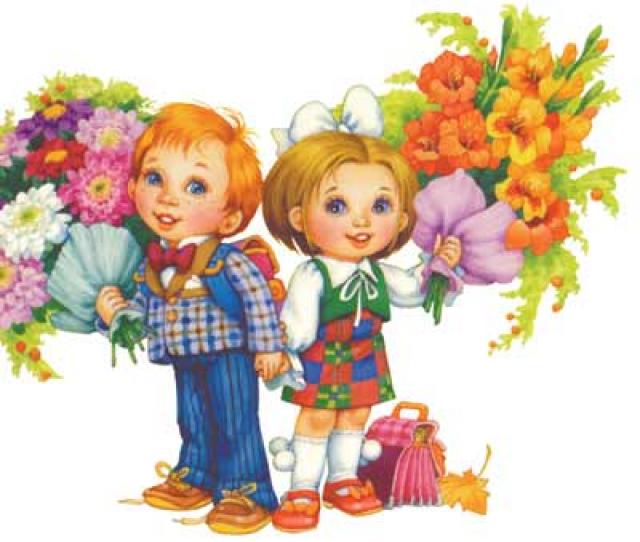 7. Які методи впливу В застосовуєте у вихованні своїх дітей?8. Які труднощі виникають при цьому?9. Що непокоїть Вас у поведінці власних дітей?10. Скільки приблизно часу приділяєте вихованню дітей щодня?11. Як Ваша дитина проводить дозвілля?12. Якій системі виховання віддаєте перевагу:- авторитарний (вимагаєте від дитини беззаперечної слухняності);- демократичний (сприймаєте дитину як рівноправного співучасника);- ліберальний (дозволяєте дитині займатися своїми справам поруч з Вами)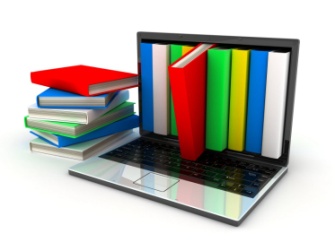 Використана література1.Базова програма розвитку дитини дошкільного віку «Я у Світі». Видавництво «Світич»,Київ-2008.2.Методичні аспекти реалізації Базової програми розвитку дитини дошкільного віку «Я у Світі». Видавництво «Світич»,Київ-2008.3.Дзюбко Л. «Як підготувати дитину до школи» Початкова освіта. – 2003.4.Лаврентьєва Г. «Готовність дитини до школи: складові успішного навчання» //Дошкільне виховання - № 9. - 2000.5.Сухомлинський В.О. «Батьківська педагогіка». – К.: Радянська школа, 1978 6.Білоус К. Наступність у роботі школи. – Газета «Директор школи» № 4 (580), січень 2010.7.Галіцина Л.В. Керівник : мистецтво стратегії ї тактики. – К.: Шк.світ, 2010. – 128 с.8.Григораш В.В. Педагогічні ради, майстер-класи, тренінги. – Х.: Вид.група «Основа», 2013. – 224 с.9. Григораш В.В. Організація діяльності керівника школи. – Х.: Вид.група «Основа», 2011. – 224 с.10.Єльникова Г.В. Управлінська компетентність. – К.: Ред.загальнопед.газ., 2005. – 128 с.11.Єрмола А.М., О.М. Василенко. Технологія організації науково-методичної роботи з педагогічними кадрами: Науково – методичний посібник. – Х.: Курсор, 2006 – 312 с.12.Кутинець С.Педагогічна рада: технологія підготовки і проведення. – Газета «Директор школи» № 1 (697), січень 2013.13.Наступність між початковою та основною ланками в контексті переходу школи на 12 – річний термін навчання. Матеріали електронної Всеукраїнської науково-практичної конференції у м. Донецьку, 19 червня – 19жовтня 2006 року. – Донецьк: «Донбас», 2007, - 298 с.т.1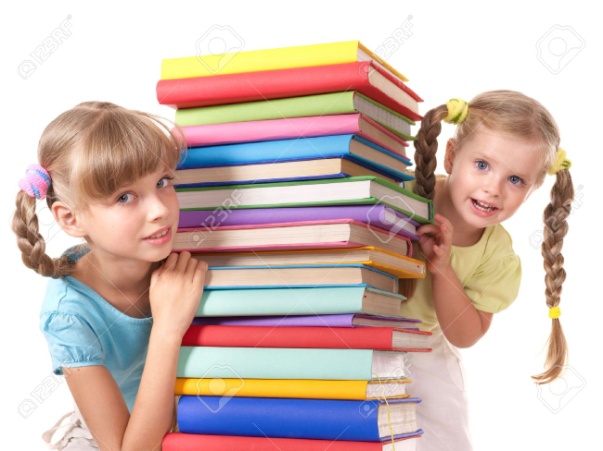 Напрям роботиФорми проведення спільних заходівВзаємодія
педагогічних
колективівЗасідання педагогічних рад:
• Передумови успішного старту шестирічок у шкільному навчанні
• Формування готовності дітей старшого дошкільного віку до систематичного навчання і шкільного життя
• Роль методичних служб загальноосвітнього та дошкільного навчальних закладів у забезпеченні наступності
Семінари-практикуми:
• Єдність, взаємодія та узгодженість у формах, методах та прийомах освітньої роботи з дітьми старшого дошкільного та молодшого шкільного віку
• Забезпечення наступності у формуванні комунікативно-мовленнєвої компетентності старшого дошкільного та молодшого шкільного віку
Конференції:
• Розвиток базових якостей особистості дитини, необхідних для успішного шкільного навчання
• Збереження та зміцнення здоров’я — пріоритетний напрям діяльності педагогічних колективів
Засідання круглих столів:
• Адаптація шестирічок до нових умов шкільного життя: проблеми та шляхи розв’язання
• Форсування інтелектуального розвитку майбутніх школярів: за та проти
Тематичні методичні об’єднання:
• Особливості формування емоційно-вольової готовності до шкільного навчання
• Креативний розвиток дітей як шлях до самоствердження
Педагогічні проекти:
• Розробка системи освітньої роботи з дітьми старшого дошкільного та молодшого шкільного віку «Буду я природі другом»
• Створення програми розвитку пізнавальних здібностей у дітей віком від 5 до 10 років «Досліджуємо світ»
Розроблення методичних рекомендацій і порад:
• Забезпечення наступності у логіко-математичному розвитку дітей старшого дошкільного та молодшого шкільного віку
• Шляхи активізації творчої діяльності у дітей старшого дошкільного та молодшого шкільного віку
Взаємообмін педагогічним досвідом:
• Використання ігрових методів і прийомів у навчальній діяльності дітей 6-7-річного віку
• Організація сприятливого розвивального простору відповідно до віку дітей
• Забезпечення рухової активності під час організації життєдіяльності дітей старшого дошкільного та молодшого шкільного віку
Взаємовідвідування педагогами занять та уроків:
• Урок української мови у загальноосвітньому навчальному закладі та заняття з розвитку мовлення у дошкільному навчальному закладі
• Урок з навчального предмета «Україна і світ» у загальноосвітньому навчальному закладі та заняття із ознайомлення з навколишнім світом у дошкільному навчальному закладі
Самоосвіта педагогів:
• Вивчення фізіологічних та психологічних особливостей розвитку дітей відповідного віку
• Ознайомлення з чинними нормативними документами, що визначають зміст дошкільної та початкової ланок освіти на сучасному етапі
• Ознайомлення із публікаціями у фахових виданнях, що присвячені питанню наступності та перспективності
Конкурси:
• На найкращий методичний стенд «Здрастуй, школо!»
• Педагогічна майстерність
• Найкращий педагог року
Моніторинг проблемних питань:
• Вивчення якості та результативності освітньої діяльності педагогів з соціально-морального розвитку дітей
• Визначення реального стану фізичного та психологічного здоров’я дітей перед вступом до школиВзаємодія дитячих колективівЕкскурсії:
• Відвідування дітьми старшого дошкільного віку школи, ознайомлення з її специфічною побудовою (кабінети з різних навчальних предметів, спортивна зала, їдальня, бібліотека, великі коридори тощо)
• Спільна екскурсія дітей старшого дошкільного віку та першокласників до Музею книги і друкарства України
Участь у проектній діяльності:
• Проект «Подорожуємо світом»
• Проект «Рослини нашої місцевості»
Свята та розваги:
• Участь дітей молодшого шкільного віку у випускному святі «Прощавай, дитячий садок»
• Спортивні розваги «Веселі старти», «Здоровенькі козачата»
• Театралізована вистава, підготовлена учнями перших класів «У гості до казки»
• Участь дітей старшого дошкільного віку в урочистій лінійці з нагоди Свята знань
Виставки дитячих робіт:
• Моя рідна Україна
• Ми — майбутнє нашої держави
• Весняні барви
Конкурси:
• Шукаємо таланти — серед дітей дошкільного навчального закладу та учнів початкової школи
• Дуже вмілі рученята — серед дітей та батьків
• Найкращий конспект заняття, уроку з використанням інноваційних технологій (для педагогів)Робота з батькамиБатьківські збори:
• Чи знаємо ми свою дитину?
• Готуємо дитину до школи
• Спільними зусиллями — до найкращих результатів
Лекції:
• Як визначити готовність шестирічної дитини до навчання у школі
• Формування відповідальності як важливої якості особистості для подальшого шкільного навчання
• Особливості соціальної адаптації першокласника в нових умовах шкільного життя
Батьківські клуби:
• Виховуємо творчу особистість
• Здорові малята — радість для мами і тата
Тематичні стенди та папки-пересувки:
• Як сформувати пізнавальний інтерес та любов до навчання
• Важливі навички із самообслуговування: особливості їх формування та удосконалення
• Правила виховання впевненої у собі особистості
• Дні відкритих дверей для батьків у загальноосвітньому навчальному закладіРобота психологічної службиМоніторинг складових компонентів готовності до шкільного життя у дітей старшого дошкільного віку
Аналіз адаптації:
• Нові соціальні умови для учнів перших класів
Консультації для педагогів і батьків:
• Гіперактивна дитина у колективі
• Дитина з вадами мовлення у колективі
• Як боротися із невпевненістю та сором’язливістю
• Дитина із неблагополучної родини у колективі тощо
Застосування корекційно-розвивальних методів за наявності певних проблем:
• Низька концентрація уваги
• Слабко розвинена уява
• Низька здатність до запам’ятовування
• Несформованість елементарних логічних операцій мислення тощо